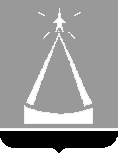 ГЛАВА ГОРОДСКОГО ОКРУГА ЛЫТКАРИНО  МОСКОВСКОЙ ОБЛАСТИПОСТАНОВЛЕНИЕ16.01.2010 № 13-пг.о. ЛыткариноО внесении изменений в муниципальную программу«Безопасность и обеспечение безопасности жизнедеятельности населения»на 2020-2024 годыВ соответствии со ст. 179 Бюджетного кодекса Российской Федерации, Решением Совета депутатов городского округа Лыткарино от 05.12.2019 № 474/56 «Об утверждении бюджета городского округа Лыткарино на 2020 год и на плановый период 2021 и 2022 годов», Положением о муниципальных программах города Лыткарино, утвержденным Постановлением Главы города Лыткарино от 12.09.2013 № 665-п (с последующими изменениями и дополнениями), с учетом заключения Контрольно-счетной палаты городского округа Лыткарино Московской области по результатам проведения финансово-экономической экспертизы от 20.12.2019 № 146, и в связи с необходимостью изменения финансирования мероприятий муниципальной программы «Безопасность и обеспечение безопасности жизнедеятельности населения» на 2020-2024 годы, постановляю:Внести изменения в муниципальную программу «Безопасность и обеспечение безопасности жизнедеятельности населения» на 2020-2024 годы, утвержденную Постановлением Главы городского округа Лыткарино 31.10.2019 № 836-п (прилагаются).Начальнику отдела ГО ЧС и территориальной безопасности Администрации городского округа Лыткарино В.И. Копылову обеспечить опубликование настоящего постановления в установленном порядке и размещение на официальном сайте города Лыткарино в сети «Интернет».Контроль за исполнением настоящего постановления возложить на заместителя Главы Администрации городского округа Лыткарино                                     К.Н. Юшковского.                                                                                                            Е.В. Серёгин                                                                                                                                                                                                                                                        Приложение                                                                                                                                                                                                         к Постановлению Главы         городского округа Лыткарино                                                                                                                                                                                                    от 16.01.2010 № 13-пИзменения в муниципальную программу «Безопасность и обеспечение безопасности жизнедеятельности населения»на 2020-2024 годыРаздел 1. Паспорт муниципальной программы города Лыткарино Московской области«Безопасность и обеспечение безопасности жизнедеятельности населения» изложить в следующей редакции:Раздел 3. «Перечень подпрограмм и краткое их описание» изложить в следующей редакции:Подпрограмма 1 «Профилактика преступлений и иных правонарушений».Подпрограммой 1 предусматривается реализация следующих основных мероприятий:повышение степени антитеррористической защищенности социально значимых объектов и мест с массовым пребыванием людей;обеспечение деятельности общественных объединений правоохранительной направленности;реализация мероприятий по обеспечению общественного порядка и общественной безопасности, профилактике проявлений экстремизма на территории города Лыткарино;развертывание элементов системы технологического обеспечения региональной общественной безопасности и оперативного управления "Безопасный регион" (далее - система "Безопасный регион");профилактика наркомании и токсикомании;оснащение специализированных медицинских подразделений (отделений, диспансеров, лабораторий) оборудованием, реагентами, реактивами, расходными материалами с целью выявления, предупреждения и пресечения преступлений и иных правонарушений, связанных с наркоманией и токсикоманией;организация ритуальных услуг и содержание мест захоронения.Подпрограмма 2 «Снижение рисков возникновения и смягчение последствий чрезвычайных ситуаций природного и техногенного характера».Подпрограммой 2 предусматривается реализация следующих основных мероприятий: осуществление мероприятий по защите и смягчению последствий от чрезвычайных ситуаций природного и техногенного характера;выполнение мероприятий по безопасности населения на водных объектах, расположенных на территории города;создание, содержание системно-аппаратного комплекса «Безопасный город» на территории города Лыткарино.Подпрограмма 3 «Развитие и совершенствование систем оповещения и информирования населения».Подпрограммой 3 предусматривается реализация следующих основных мероприятий: создание, развитие и поддержание в постоянной готовности систем оповещения населения об опасностях, возникающих при военных конфликтах или вследствие этих конфликтов, а также при чрезвычайных ситуациях природного и техногенного характера (происшествиях) на территории города Лыткарино.Подпрограмма 4 «Обеспечение пожарной безопасности».Подпрограммой 4 предусматривается реализация следующих основных мероприятий:повышение степени пожарной безопасности.Подпрограмма 5 «Обеспечение мероприятий гражданской обороны».Подпрограммой 5 предусматривается реализация следующих основных мероприятий:организация накопления, хранения, освежения и обслуживания запасов материально-технических, продовольственных, медицинских и иных средств в целях гражданской обороны;обеспечение готовности защитных сооружений и других объектов гражданской обороны на территории города Лыткарино.Подпрограмма 6 «Обеспечивающая подпрограмма».Подпрограммой 6 предусматривается реализация следующих основных мероприятий:создание условий для реализации полномочий органов местного самоуправления.Раздел 4. Планируемые результаты реализации муниципальной программы«Безопасность и обеспечение безопасности жизнедеятельности населения» изложить в следующей редакции:Раздел 5. «Методика расчета значений, планируемых результатов реализации муниципальной программы» изложить в следующей редакции:Раздел 6. Паспорт подпрограммы № 1 «Профилактика преступлений и иных правонарушений» муниципальной программы «Безопасность и обеспечение безопасности жизнедеятельности населения» изложить в следующей редакции: Раздел 7. Перечень мероприятий подпрограммы № 1 «Профилактика преступлений и иных правонарушений» муниципальной программы «Безопасность и обеспечение безопасности жизнедеятельности населения» изложить в следующей редакции:Раздел 8. Паспорт подпрограммы № 2 «Снижение рисков возникновения и смягчение последствий чрезвычайных ситуаций природного и техногенного характера» муниципальной программы «Безопасность и обеспечение безопасности жизнедеятельности населения» изложить в следующей редакции:Раздел 9. Перечень мероприятий подпрограммы № 2 «Снижение рисков возникновения и смягчение последствий чрезвычайных ситуаций природного и техногенного характера» муниципальной программы «Безопасность и обеспечение безопасности жизнедеятельности населения» изложить в следующей редакции:Раздел 10. Паспорт подпрограммы № 3 «Развитие и совершенствование систем оповещения и информирования населения» муниципальной программы «Безопасность и обеспечение безопасности жизнедеятельности населения» изложить в следующей редакции: Раздел 11. Перечень мероприятий подпрограммы № 3 «Развитие и совершенствование систем оповещения и информирования населения» муниципальной программы «Безопасность и обеспечение безопасности жизнедеятельности населения» изложить в следующей редакции: Раздел 12. Паспорт подпрограммы № 4 «Обеспечение пожарной безопасности» муниципальной программы «Безопасность и обеспечение безопасности жизнедеятельности населения» изложить в следующей редакции: Раздел 13. Перечень мероприятий подпрограммы № 4 «Обеспечение пожарной безопасности» муниципальной программы «Безопасность и обеспечение безопасности жизнедеятельности населения» изложить в следующей редакции: Раздел 14. Паспорт подпрограммы № 5 «Обеспечение мероприятий гражданской обороны» муниципальной программы «Безопасность и обеспечение безопасности жизнедеятельности населения» изложить в следующей редакции: Раздел 15. Перечень мероприятий подпрограммы № 5 «Обеспечение мероприятий гражданской обороны» муниципальной программы «Безопасность и обеспечение безопасности жизнедеятельности населения» изложить в следующей редакции: Раздел 16. Паспорт подпрограммы № 6 «Обеспечивающая подпрограмма» муниципальной программы «Безопасность и обеспечение безопасности жизнедеятельности населения» изложить в следующей редакции: Раздел 17. Перечень мероприятий подпрограммы № 6 «Обеспечивающая подпрограмма» муниципальной программы «Безопасность и обеспечение безопасности жизнедеятельности населения» изложить в следующей редакции: Координатор муниципальной программыЗаместитель Главы Администрации городского округа Лыткарино К.Н. ЮшковскийЗаместитель Главы Администрации городского округа Лыткарино К.Н. ЮшковскийЗаместитель Главы Администрации городского округа Лыткарино К.Н. ЮшковскийЗаместитель Главы Администрации городского округа Лыткарино К.Н. ЮшковскийЗаместитель Главы Администрации городского округа Лыткарино К.Н. ЮшковскийЗаместитель Главы Администрации городского округа Лыткарино К.Н. ЮшковскийМуниципальный заказчик муниципальной программыАдминистрация городского округа Лыткарино Московской областиАдминистрация городского округа Лыткарино Московской областиАдминистрация городского округа Лыткарино Московской областиАдминистрация городского округа Лыткарино Московской областиАдминистрация городского округа Лыткарино Московской областиАдминистрация городского округа Лыткарино Московской областиЦели муниципальной программы Комплексное обеспечение безопасности населения и объектов на территории города Лыткарино Московской области, повышение уровня и результативности борьбы с преступностью.Комплексное обеспечение безопасности населения и объектов на территории города Лыткарино Московской области, повышение уровня и результативности борьбы с преступностью.Комплексное обеспечение безопасности населения и объектов на территории города Лыткарино Московской области, повышение уровня и результативности борьбы с преступностью.Комплексное обеспечение безопасности населения и объектов на территории города Лыткарино Московской области, повышение уровня и результативности борьбы с преступностью.Комплексное обеспечение безопасности населения и объектов на территории города Лыткарино Московской области, повышение уровня и результативности борьбы с преступностью.Комплексное обеспечение безопасности населения и объектов на территории города Лыткарино Московской области, повышение уровня и результативности борьбы с преступностью.Перечень подпрограмм 1.   Профилактика преступлений и иных правонарушений.2.   Снижение рисков возникновения и смягчение последствий чрезвычайных ситуаций природного и техногенного характера.3.   Развитие и совершенствование систем оповещения и информирования населения.4.   Обеспечение пожарной безопасности.5.   Обеспечение мероприятий гражданской обороны.6.   Обеспечивающая подпрограмма.1.   Профилактика преступлений и иных правонарушений.2.   Снижение рисков возникновения и смягчение последствий чрезвычайных ситуаций природного и техногенного характера.3.   Развитие и совершенствование систем оповещения и информирования населения.4.   Обеспечение пожарной безопасности.5.   Обеспечение мероприятий гражданской обороны.6.   Обеспечивающая подпрограмма.1.   Профилактика преступлений и иных правонарушений.2.   Снижение рисков возникновения и смягчение последствий чрезвычайных ситуаций природного и техногенного характера.3.   Развитие и совершенствование систем оповещения и информирования населения.4.   Обеспечение пожарной безопасности.5.   Обеспечение мероприятий гражданской обороны.6.   Обеспечивающая подпрограмма.1.   Профилактика преступлений и иных правонарушений.2.   Снижение рисков возникновения и смягчение последствий чрезвычайных ситуаций природного и техногенного характера.3.   Развитие и совершенствование систем оповещения и информирования населения.4.   Обеспечение пожарной безопасности.5.   Обеспечение мероприятий гражданской обороны.6.   Обеспечивающая подпрограмма.1.   Профилактика преступлений и иных правонарушений.2.   Снижение рисков возникновения и смягчение последствий чрезвычайных ситуаций природного и техногенного характера.3.   Развитие и совершенствование систем оповещения и информирования населения.4.   Обеспечение пожарной безопасности.5.   Обеспечение мероприятий гражданской обороны.6.   Обеспечивающая подпрограмма.1.   Профилактика преступлений и иных правонарушений.2.   Снижение рисков возникновения и смягчение последствий чрезвычайных ситуаций природного и техногенного характера.3.   Развитие и совершенствование систем оповещения и информирования населения.4.   Обеспечение пожарной безопасности.5.   Обеспечение мероприятий гражданской обороны.6.   Обеспечивающая подпрограмма.Источники финансирования муниципальной программы, в том числе по годам:Расходы (тыс. рублей)Расходы (тыс. рублей)Расходы (тыс. рублей)Расходы (тыс. рублей)Расходы (тыс. рублей)Расходы (тыс. рублей)Источники финансирования муниципальной программы, в том числе по годам:Всего2020 год2021 год2022 год2023 год2024 годСредства бюджета Московской области2 930,00586,00586,00586,00586,00586,00Средства бюджета города Лыткарино228 299,2042 806,5042 590,7047 634,0047 634,0047 634,00Внебюджетные средства130,00130,000,000,000,000,00Всего, в том числе по годам:231 359,2043 522,50 43 176,7048 220,0048 220,0048 220,00№пп/пПоказатель реализации мероприятий программыТип показателяЕдиница измеренияБазовое значение показателя на начало реализации программы Планируемое значение показателяПланируемое значение показателяПланируемое значение показателяПланируемое значение показателяПланируемое значение показателяНомер и название основного мероприятия 
в перечне мероприятий подпрограммы№пп/пПоказатель реализации мероприятий программыТип показателяЕдиница измеренияБазовое значение показателя на начало реализации программы 2020 год2021 год2022 год2023 год2024 годНомер и название основного мероприятия 
в перечне мероприятий подпрограммы12234567788991010111Подпрограмма 1 «Профилактика преступлений и иных правонарушений»Подпрограмма 1 «Профилактика преступлений и иных правонарушений»Подпрограмма 1 «Профилактика преступлений и иных правонарушений»Подпрограмма 1 «Профилактика преступлений и иных правонарушений»Подпрограмма 1 «Профилактика преступлений и иных правонарушений»Подпрограмма 1 «Профилактика преступлений и иных правонарушений»Подпрограмма 1 «Профилактика преступлений и иных правонарушений»Подпрограмма 1 «Профилактика преступлений и иных правонарушений»Подпрограмма 1 «Профилактика преступлений и иных правонарушений»Подпрограмма 1 «Профилактика преступлений и иных правонарушений»Подпрограмма 1 «Профилактика преступлений и иных правонарушений»Подпрограмма 1 «Профилактика преступлений и иных правонарушений»Подпрограмма 1 «Профилактика преступлений и иных правонарушений»Подпрограмма 1 «Профилактика преступлений и иных правонарушений»11МакропоказательСнижение общего количества преступлений, совершенных на территории муниципального образования, не менее чем на 5 % ежегодноМакропоказательСнижение общего количества преступлений, совершенных на территории муниципального образования, не менее чем на 5 % ежегодноПриоритетный целевой кол-вопреступлений472448426426405405385385366366Макропоказатель подпрограммы12Показатель 1Увеличение доли социально значимых объектов (учреждений), оборудованных в целях антитеррористической защищенности средствами безопасности  Показатель 1Увеличение доли социально значимых объектов (учреждений), оборудованных в целях антитеррористической защищенности средствами безопасности  Отраслевойпроцент100100100100100100100100100100Основное мероприятие 01:Повышение степени антитеррористической защищенности социально значимых объектов и мест с массовым пребыванием людей 3Показатель 2Увеличение числа граждан, принимающих участие в деятельности народных дружинПоказатель 2Увеличение числа граждан, принимающих участие в деятельности народных дружинОтраслевой процент100105110110115115120120125125Основное мероприятие 02:Обеспечение деятельности общественных объединений правоохранительной направленности4Показатель 3Снижение доли несовершеннолетних в общем числе лиц, совершивших преступленияПоказатель 3Снижение доли несовершеннолетних в общем числе лиц, совершивших преступленияОтраслевойпроцент10099,999,899,899,799,799,699,699,599,5Основное мероприятие 03:Реализация мероприятий по обеспечению общественного порядка и общественной безопасности, профилактике проявлений экстремизма на территории города Лыткарино 5Показатель 3Количество отремонтированных зданий (помещений) территориальных органов МВД Показатель 3Количество отремонтированных зданий (помещений) территориальных органов МВД Отраслевойединицы1 (не муниципальная собственность)1 (не муниципальная собственность)1 (не муниципальная собственность)1 (не муниципальная собственность)1 (не муниципальная собственность)1 (не муниципальная собственность)1 (не муниципальная собственность)1 (не муниципальная собственность)1 (не муниципальная собственность)1 (не муниципальная собственность)Основное мероприятие 03:Реализация мероприятий по обеспечению общественного порядка и общественной безопасности, профилактике проявлений экстремизма на территории города Лыткарино 66Показатель 3Количество отремонтированных зданий (помещений) территориальных подразделений УФСБПоказатель 3Количество отремонтированных зданий (помещений) территориальных подразделений УФСБОтраслевойединицыНетв наличииНетв наличииНетв наличииНетв наличииНетв наличииНетв наличииНетв наличииНетв наличииНетв наличииНетв наличииОсновное мероприятие 03:Реализация мероприятий по обеспечению общественного порядка и общественной безопасности, профилактике проявлений экстремизма на территории города Лыткарино 7Показатель 4 Доля коммерческих объектов, оборудованных системами видеонаблюдения и подключенных к системе технологического обеспечения региональной общественной безопасности и оперативного управления «Безопасный регион»Показатель 4 Доля коммерческих объектов, оборудованных системами видеонаблюдения и подключенных к системе технологического обеспечения региональной общественной безопасности и оперативного управления «Безопасный регион»Приоритетный целевойпроценты725,644,244,262,862,881,481,4100100Основное мероприятие 04:Развертывание элементов системы технологического обеспечения региональной общественной безопасности и оперативного управления «Безопасный регион» 8Показатель 4Доля подъездов многоквартирных домов, оборудованных системами видеонаблюдения и подключенных к системе технологического обеспечения региональной общественной безопасности и оперативного управления «Безопасный регион»Показатель 4Доля подъездов многоквартирных домов, оборудованных системами видеонаблюдения и подключенных к системе технологического обеспечения региональной общественной безопасности и оперативного управления «Безопасный регион»Приоритетный целевойпроценты11253030353540404545Основное мероприятие 04:Развертывание элементов системы технологического обеспечения региональной общественной безопасности и оперативного управления «Безопасный регион» 9Показатель 4Доля социальных объектов и мест с массовым пребыванием людей, оборудованных системами видеонаблюдения и подключенных к системе технологического обеспечения региональной общественной безопасности и оперативного управления «Безопасный регион»Показатель 4Доля социальных объектов и мест с массовым пребыванием людей, оборудованных системами видеонаблюдения и подключенных к системе технологического обеспечения региональной общественной безопасности и оперативного управления «Безопасный регион»Приоритетный целевойпроценты100100100100100100100100100100Основное мероприятие 04:Развертывание элементов системы технологического обеспечения региональной общественной безопасности и оперативного управления «Безопасный регион» 10Показатель 5Рост числа лиц, состоящих на диспансерном учете с диагнозом «Употребление наркотиков с вредными последствиями»Показатель 5Рост числа лиц, состоящих на диспансерном учете с диагнозом «Употребление наркотиков с вредными последствиями»Отраслевойпроценты100102104104106106108108110110Основное мероприятие 05:Профилактика наркомании и токсикомании, проведение ежегодных медицинских осмотров школьников и студентов, обучающихся в образовательных организациях, с целью раннего выявления незаконного потребления наркотических средств и психотропных веществ11Показатель7Доля кладбищ, соответствующих требованиям Порядка деятельности общественных кладбищПоказатель7Доля кладбищ, соответствующих требованиям Порядка деятельности общественных кладбищРейтинг-50процент33778888888888888888Основное мероприятие 07:«Организация ритуальных услуг и содержание мест захоронения»12Показатель 7Инвентаризация мест захороненийПоказатель 7Инвентаризация мест захороненийРейтинг-50процент100100100100100100100100100100Основное мероприятие 07:«Организация ритуальных услуг и содержание мест захоронения»Подпрограмма 2 «Снижение рисков возникновения и смягчение последствий чрезвычайных ситуаций природного и техногенного характера»Подпрограмма 2 «Снижение рисков возникновения и смягчение последствий чрезвычайных ситуаций природного и техногенного характера»Подпрограмма 2 «Снижение рисков возникновения и смягчение последствий чрезвычайных ситуаций природного и техногенного характера»Подпрограмма 2 «Снижение рисков возникновения и смягчение последствий чрезвычайных ситуаций природного и техногенного характера»Подпрограмма 2 «Снижение рисков возникновения и смягчение последствий чрезвычайных ситуаций природного и техногенного характера»Подпрограмма 2 «Снижение рисков возникновения и смягчение последствий чрезвычайных ситуаций природного и техногенного характера»Подпрограмма 2 «Снижение рисков возникновения и смягчение последствий чрезвычайных ситуаций природного и техногенного характера»Подпрограмма 2 «Снижение рисков возникновения и смягчение последствий чрезвычайных ситуаций природного и техногенного характера»Подпрограмма 2 «Снижение рисков возникновения и смягчение последствий чрезвычайных ситуаций природного и техногенного характера»Подпрограмма 2 «Снижение рисков возникновения и смягчение последствий чрезвычайных ситуаций природного и техногенного характера»Подпрограмма 2 «Снижение рисков возникновения и смягчение последствий чрезвычайных ситуаций природного и техногенного характера»Подпрограмма 2 «Снижение рисков возникновения и смягчение последствий чрезвычайных ситуаций природного и техногенного характера»Подпрограмма 2 «Снижение рисков возникновения и смягчение последствий чрезвычайных ситуаций природного и техногенного характера»Подпрограмма 2 «Снижение рисков возникновения и смягчение последствий чрезвычайных ситуаций природного и техногенного характера»1Показатель 1Процент готовности муниципального образования Московской области к действиям по предназначению при возникновении чрезвычайных ситуаций (происшествий) природного и техногенного характераУказ Президента Российской Федерации от 11.01.2018  № 12 «Об утверждении Основ государственной политики Российской Федерации в области защиты населения и территорий от чрезвычайных ситуаций на период до 2030 года»; от 13.11.2012 № 1522 «О создании комплексной системы экстренного оповещения населения об угрозе возникновения или о возникновении чрезвычайных ситуаций»Показатель государственной программы Российской Федерации «Защита населения и территорий от чрезвычайных ситуаций, обеспечение пожарной безопасности и безопасности людей на водных объектах».Указ Президента Российской Федерации от 11.01.2018  № 12 «Об утверждении Основ государственной политики Российской Федерации в области защиты населения и территорий от чрезвычайных ситуаций на период до 2030 года»; от 13.11.2012 № 1522 «О создании комплексной системы экстренного оповещения населения об угрозе возникновения или о возникновении чрезвычайных ситуаций»Показатель государственной программы Российской Федерации «Защита населения и территорий от чрезвычайных ситуаций, обеспечение пожарной безопасности и безопасности людей на водных объектах».проценты70757580808383868689Основное мероприятие 01: Осуществление мероприятий по защите и смягчению последствий от чрезвычайных ситуаций природного и техногенного характера 2Показатель 2Процент исполнения органом местного самоуправления 
муниципального образования полномочия по обеспечению безопасности 
людей на водеУказ Президента Российской Федерации 
от 11.01.2018  
№ 12 «Об утверждении Основ государственной политики Российской Федерации в области защиты населения и территорий от чрезвычайных ситуаций на период до 2030 года»Указ Президента Российской Федерации 
от 11.01.2018  
№ 12 «Об утверждении Основ государственной политики Российской Федерации в области защиты населения и территорий от чрезвычайных ситуаций на период до 2030 года»проценты64666668687070727274Основное мероприятие 02: Выполнение мероприятий по безопасности населения на водных объектах, расположенных на территории города3Показатель 3Сокращение среднего времени совместного реагирования нескольких экстренных
 оперативных служб на 
обращения населения по единому номеру «112» на территории 
муниципального образованияУказ Президента Российской Федерацииот 13.11.2012 
№ 1522 «О создании комплексной системы экстренного оповещения населения об угрозе возникновения или о возникновении чрезвычайных ситуаций»;от 28.12.2010 № 1632
«О совершенствовании системы обеспечения вызова экстренных оперативных служб на территории РФ»Указ Президента Российской Федерацииот 13.11.2012 
№ 1522 «О создании комплексной системы экстренного оповещения населения об угрозе возникновения или о возникновении чрезвычайных ситуаций»;от 28.12.2010 № 1632
«О совершенствовании системы обеспечения вызова экстренных оперативных служб на территории РФ»проценты8582,582,5808077,577,5757572,5Основное мероприятие 01: Осуществление мероприятий по защите и смягчению последствий от чрезвычайных ситуаций природного и техногенного характера 4Показатель 4Процент построения и развития систем аппаратно-программного комплекса «Безопасный город» на территории муниципального образованияРаспоряжение Правительства Российской Федерации от 03.12.2014 № 2446-р «Об утверждении концепции построения и развития аппаратно-программного комплекса «Безопасный город».Распоряжение Правительства Российской Федерации от 03.12.2014 № 2446-р «Об утверждении концепции построения и развития аппаратно-программного комплекса «Безопасный город».проценты0100100-------Основное мероприятие 03: Создание, содержание системно-аппаратного комплекса «Безопасный город» на территории города ЛыткариноПодпрограмма 3 «Развитие и совершенствование систем оповещения и информирования населения»  Подпрограмма 3 «Развитие и совершенствование систем оповещения и информирования населения»  Подпрограмма 3 «Развитие и совершенствование систем оповещения и информирования населения»  Подпрограмма 3 «Развитие и совершенствование систем оповещения и информирования населения»  Подпрограмма 3 «Развитие и совершенствование систем оповещения и информирования населения»  Подпрограмма 3 «Развитие и совершенствование систем оповещения и информирования населения»  Подпрограмма 3 «Развитие и совершенствование систем оповещения и информирования населения»  Подпрограмма 3 «Развитие и совершенствование систем оповещения и информирования населения»  Подпрограмма 3 «Развитие и совершенствование систем оповещения и информирования населения»  Подпрограмма 3 «Развитие и совершенствование систем оповещения и информирования населения»  Подпрограмма 3 «Развитие и совершенствование систем оповещения и информирования населения»  Подпрограмма 3 «Развитие и совершенствование систем оповещения и информирования населения»  Подпрограмма 3 «Развитие и совершенствование систем оповещения и информирования населения»  Подпрограмма 3 «Развитие и совершенствование систем оповещения и информирования населения»  1Показатель 1 Увеличение процента покрытия, системой централизованного оповещения и информирования при чрезвычайных ситуациях или угрозе их возникновения, населения на территории муниципального образованияУказ Президента Российской Федерацииот 13.11.2012 № 1522 «О создании комплексной системы экстренного оповещения населения об угрозе возникновения или о возникновении чрезвычайных ситуаций»;от 20.12.2016 № 696 «Об утверждении основ государственной политики Российской Федерации в области гражданской обороны на период до 2030 года»Указ Президента Российской Федерацииот 13.11.2012 № 1522 «О создании комплексной системы экстренного оповещения населения об угрозе возникновения или о возникновении чрезвычайных ситуаций»;от 20.12.2016 № 696 «Об утверждении основ государственной политики Российской Федерации в области гражданской обороны на период до 2030 года»проценты95979798989999100100-Основное мероприятие 01: Создание, развитие и поддержание в постоянной готовности систем оповещения населения об опасностях, возникающих при военных конфликтах или вследствие этих конфликтов, а также при чрезвычайных ситуациях природного и техногенного характера (происшествиях) на территории муниципального образования Московской областиПодпрограмма 4 «Обеспечение пожарной безопасности»Подпрограмма 4 «Обеспечение пожарной безопасности»Подпрограмма 4 «Обеспечение пожарной безопасности»Подпрограмма 4 «Обеспечение пожарной безопасности»Подпрограмма 4 «Обеспечение пожарной безопасности»Подпрограмма 4 «Обеспечение пожарной безопасности»Подпрограмма 4 «Обеспечение пожарной безопасности»Подпрограмма 4 «Обеспечение пожарной безопасности»Подпрограмма 4 «Обеспечение пожарной безопасности»Подпрограмма 4 «Обеспечение пожарной безопасности»Подпрограмма 4 «Обеспечение пожарной безопасности»Подпрограмма 4 «Обеспечение пожарной безопасности»Подпрограмма 4 «Обеспечение пожарной безопасности»Подпрограмма 4 «Обеспечение пожарной безопасности»1Показатель 1 Повышение степени пожарной защищенности муниципального образования, по отношению к базовому периодуУказ Президента Российской Федерации
от 1.01.2018  № 2 «Об утверждении Основ государственной политики Российской Федерации в области пожарной 
безопасности на период до 2030 года»Указ Президента Российской Федерации
от 1.01.2018  № 2 «Об утверждении Основ государственной политики Российской Федерации в области пожарной 
безопасности на период до 2030 года»проценты89919193939494959596Основное мероприятие 01: Повышение степени пожарной безопасностиПодпрограмма 5 «Обеспечение мероприятий гражданской обороны»Подпрограмма 5 «Обеспечение мероприятий гражданской обороны»Подпрограмма 5 «Обеспечение мероприятий гражданской обороны»Подпрограмма 5 «Обеспечение мероприятий гражданской обороны»Подпрограмма 5 «Обеспечение мероприятий гражданской обороны»Подпрограмма 5 «Обеспечение мероприятий гражданской обороны»Подпрограмма 5 «Обеспечение мероприятий гражданской обороны»Подпрограмма 5 «Обеспечение мероприятий гражданской обороны»Подпрограмма 5 «Обеспечение мероприятий гражданской обороны»Подпрограмма 5 «Обеспечение мероприятий гражданской обороны»Подпрограмма 5 «Обеспечение мероприятий гражданской обороны»Подпрограмма 5 «Обеспечение мероприятий гражданской обороны»Подпрограмма 5 «Обеспечение мероприятий гражданской обороны»Подпрограмма 5 «Обеспечение мероприятий гражданской обороны»1Показатель 1 Увеличение процента запасов материально-технических, продовольственных, медицинских и иных средств в целях гражданской обороныУказ Президента Российской Федерации
от 20.12.2016  № 696 «Об утверждении основ государственной политики Российской Федерации в области гражданской обороны на период до 2030 года»Указ Президента Российской Федерации
от 20.12.2016  № 696 «Об утверждении основ государственной политики Российской Федерации в области гражданской обороны на период до 2030 года»проценты35404042424444464648Основное мероприятие 01:Организация накопления, хранения, освежения и обслуживания запасов материально-технических, продовольственных, медицинских и иных средств, в целях гражданской обороны 2Показатель 2 Увеличение степени готовности к использованию по предназначению защитных сооружений и иных объектов ГОУказ Президента Российской Федерации
от 20.12.2016 № 696 «Об утверждении основ государственной политики Российской Федерации в области гражданской обороны на период до 2030 года»Указ Президента Российской Федерации
от 20.12.2016 № 696 «Об утверждении основ государственной политики Российской Федерации в области гражданской обороны на период до 2030 года»проценты30101020203030404050Основное мероприятие 02: Обеспечение готовности защитных сооружений и других объектов гражданской обороны на территории города Лыткарино№п/пНаименованиеЕдиница измеренияИсточник данныхПорядок расчета12345Подпрограмма 1 «Профилактика преступлений и иных правонарушений»Подпрограмма 1 «Профилактика преступлений и иных правонарушений»Подпрограмма 1 «Профилактика преступлений и иных правонарушений»Подпрограмма 1 «Профилактика преступлений и иных правонарушений»1МакропоказательСнижение общего количества преступлений, совершенных на территории муниципального образования, не менее чем на 5 % ежегоднокол-вопреступленийСтатистический сборник «Состояние преступности в Московской области» информационного центра Главного управления МВД России по Московской области Значение показателя рассчитывается по формуле:Кптг = Кппг x 0,95,где:
Кптг  – кол-во преступлений текущего года, Кппг  – кол-во преступлений предыдущего года 	21. Увеличение доли социально значимых объектов (учреждений), оборудованных в целях антитеррористической защищенности средствами безопасностипроцентЕжеквартальные отчеты Администрации муниципального образованияЗначение показателя рассчитывается по формуле:                                     КОО+ КОК + КОС ДОАЗ =                                                     	 х  100                                           ОКСЗОгде:                     ДОАЗ – доля объектов отвечающих, требованиям антитеррористической защищенности;КОО – количество объектов образования, отвечающих требованиям антитеррористической защищенности по итогам отчетного периода;КОК -  количество объектов культуры, отвечающих требованиям антитеррористической защищенности по итогам отчетного периода;КОС - количество объектов спорта, отвечающих требованиям антитеррористической защищенности по итогам отчетного периода;ОКСЗО – общее количество социально значимых объектов3 2. Увеличение доли от числа граждан принимающих участие в деятельности народных дружинпроцентИнформация, предоставляемая территориальным У (О) МВД Значение показателя рассчитывается по формуле:УЧНД – значение показателя; ЧНД1 – число членов народных дружин в отчетном периодеЧНД0 – число членов народных дружин в базовом периоде (2019 г.)43. Количество отремонтированных зданий (помещений) территориальных органов МВДединицыЕжеквартальные отчеты Администрации муниципального образования, Управление ЖКХЗначение показателя определяется по фактическому количеству отремонтированных зданий (помещений), подчиненных Главному управлению Министерства внутренних дел Российской Федерации по Московской области территориальных органов Министерства внутренних дел Российской Федерации на районном уровне и их подразделений, осуществляющих деятельность по охране общественного порядка и обеспечению общественной безопасности, противодействию терроризму и экстремизму, находящихся в собственности муниципальных образований Московской области53. Количество отремонтированных зданий (помещений) территориальных подразделений УФСБединицыЕжеквартальные отчеты Администрации муниципального образования, Управление ЖКХЗначение показателя определяется по фактическому количеству отремонтированных зданий (помещений), занимаемых территориальными подразделениями Управления Федеральной службы безопасности Российской Федерации по городу Москве и Московской области, осуществляющими деятельность по охране общественного порядка и обеспечению общественной безопасности, противодействию терроризму и экстремизму, находящихся в собственности муниципальных образований Московской области63. Снижение доли несовершеннолетних в общем числе лиц, совершивших преступленияпроцентИнформация, предоставляемая территориальным У (О) МВДЗначение показателя рассчитывается по формуле:Р - доля несовершеннолетних в общем числе лиц, совершивших преступления;С – число несовершеннолетних, совершивших преступления в отчетном периоде;  В – общее число лиц, совершивших преступления в отчетном периоде74. Доля коммерческих объектов, оборудованных системами видеонаблюдения и подключенных к системе технологического обеспечения региональной общественной безопасности и оперативного управления «Безопасный регион» (приоритетный целевой показатель 2020г.)процентЕжеквартальные отчеты Администрации муниципального образованияДкоо = Ккоп/Оккоп х 100%,где:Дкоо – доля коммерческих объектов оборудованных,Ккоп – количество коммерческих объектов, подключенных к системе «Безопасный регион»,Оккоп – общее количество коммерческих объектов, подлежащих подключению к системе «Безопасный регион»84. Доля подъездов многоквартирных домов, оборудованных системами видеонаблюдения и подключенных к системе технологического обеспечения региональной общественной безопасности и оперативного управления «Безопасный регион» (приоритетный целевой показатель 2020г.)процентЕжеквартальные отчеты Администрации муниципального образования, Управление ЖКХДпо = Кпп/Окпп х 100%,где:Дпо – доля подъездов оборудованных,Кпп – количество подъездов, подключенных к системе «Безопасный регион»,Окпп – общее количество подъездов, подлежащих подключению к системе «Безопасный регион»94. Доля социальных объектов и мест с массовым пребыванием людей, оборудованных системами видеонаблюдения и подключенных к системе технологического обеспечения региональной общественной безопасности и оперативного управления «Безопасный регион» (приоритетный целевой показатель 2020г.)процентЕжеквартальные отчеты Администрации муниципального образованияДсоо = Ксоп/Оксоп х 100%где:Дсоо – доля социальных объектов оборудованных,Ксоп – количество социальных объектов, подключенных к системе «Безопасный регион»,Оксоп – общее количество социальных объектов, подлежащих подключению к системе «Безопасный регион»105. Рост числа лиц, состоящих на диспансерном наблюдении с диагнозом «Употребление наркотиков с вредными последствиями»процентИнформация территориального Управления здравоохраненияРасчет показателя:РЧЛ = КЛТГ/КЛПГх 100РЧЛ – рост числа лиц, состоящих на диспансерном наблюдении с диагнозом «Употребление наркотиков с вредными последствиями» %КЛТГ – количество лиц, состоящих на диспансерном наблюдении с диагнозом «Употребление наркотиков с вредными последствиями» на конец текущего годаКЛПГ - количество лиц, состоящих на диспансерном наблюдении с диагнозом «Употребление наркотиков с вредными последствиями» на конец 2019 года117. Доля кладбищ, соответствующих требованиям Порядка деятельности общественных кладбищпроцентДанные муниципальных образований Московской области                   (F1 + F2)       1        S = --------------- х ---- х K х 100%                     2                   Тгде S – доля кладбищ, соответствующих требованиям Порядка, %;(F1+ F2) – количество кладбищ, соответствующих требованиям Порядка, ед.;F1 – количество кладбищ, юридически оформленных в муниципальную собственность, ед.;F2 – количество кладбищ, соответствующих требованиям Порядка, по итогам рассмотрения соответствия кладбищ муниципального района/городского округа требованиям Порядка на заседании Московской областной межведомственной комиссии по вопросам погребения и похоронного дела на территории Московской области (далее – МВК), ед.;T* – общее количество кладбищ на территории муниципального образования, ед.;K – повышающий (стимулирующий) коэффициент, равный 1,1. Данный коэффициент применяется при наличии на территории муниципального образования:127. Инвентаризация мест захороненийпроцентДанные муниципальных образований Московской областиIs / D х 100% = II - доля зоны захоронения кладбищ, на которых проведена инвентаризация захоронений в соответствии с требованиями законодательства, %;Is - площадь зоны захоронения, на которых проведена инвентаризация в электронном виде, га;D - общая площадь зоны захоронения на кладбищах муниципального образованияПодпрограмма 2 «Снижение рисков возникновения и смягчение последствий чрезвычайных ситуаций природного и техногенного характера»Подпрограмма 2 «Снижение рисков возникновения и смягчение последствий чрезвычайных ситуаций природного и техногенного характера»Подпрограмма 2 «Снижение рисков возникновения и смягчение последствий чрезвычайных ситуаций природного и техногенного характера»Подпрограмма 2 «Снижение рисков возникновения и смягчение последствий чрезвычайных ситуаций природного и техногенного характера»11. Процент готовности муниципального образования Московской области к действиям по предназначению при возникновении чрезвычайных ситуациях (происшествиях) природного и техногенного характерапроцентПостановление Правительство Московской области от 04.02.2014 года № 25/1 «О Московской областной системе предупреждения и ликвидации чрезвычайных ситуаций». Обучение организуется в соответствии с требованиями федеральных законов от 12.02.1998 № 28-ФЗ «О гражданской обороне» и от 21.12.1994 № 68-ФЗ «О защите населения и территорий от чрезвычайных ситуаций природногои техногенного характера», постановлений Правительства Российской Федерации от 04.09.2003 № 547 «О подготовке населения в области защитыот чрезвычайных ситуаций природного и техногенного характера» и от 02.11.2000 № 841 «Об утверждении Положения об организации обучения населения в области гражданской обороны», приказов и указаний Министерства Российской Федерации по делам гражданской обороны, чрезвычайным ситуациям и ликвидации последствий стихийных бедствий и осуществляется по месту работы.Постановление Главы муниципального образования Московской области «О Порядке создания, хранения, использования и восполнения резерва материальных ресурсов для ликвидации чрезвычайных ситуаций на территории Муниципального образования Московской области». Постановление Правительства Московской области от 12.10.2012 № 1316/38 «Об утверждении номенклатуры и объемов резервов материальных ресурсов Московской области для ликвидации чрезвычайных ситуаций межмуниципальногои регионального характера на территории Московской области».Постановление Главы муниципального образования Московской области «О Порядке создания, хранения, использования и восполнения резерва материальных ресурсов для ликвидации чрезвычайных ситуаций на территории Муниципального образования Московской области»Значение показателя рассчитывается по формуле:Н = (А + В + С + R) / 4, где:А – процент населения, руководящего состава и специалистов муниципального звена ТП МОСЧС муниципального образования подготовленного в области защиты от чрезвычайных ситуаций и гражданской обороны.Значение рассчитывается по формуле:А = (F1+ F2 + F3)/ Кобщ. нас * 100%, где:F1 – количество населения муниципального образования прошедших подготовку, обучение, в области защиты от чрезвычайных ситуаций и гражданской обороны в УКП созданных органом местного самоуправления Московской области;F2 – количество населения руководящего состава и специалистов муниципального звена ТП МОСЧС муниципального района (городского округа) обученного в области защиты от чрезвычайных ситуаций и гражданской обороны;F3 - количество населения муниципального образования обучающихся в образовательных учреждениях по вопросам защиты от чрезвычайных ситуаций и гражданской обороны;Кобщ нас – общий численность населения, зарегистрированного на территории муниципального образования Московской области.В – соотношение фактического и нормативного объема накопления материальных ресурсов муниципального образования для ликвидации чрезвычайных ситуаций муниципального и объектового характера на территории муниципального образованияЗначение рассчитывается по формуле:В = (Fфакт 1 + Fфакт 2) / Fнорм.  *  100%, где:Fфакт 1 – уровень накопления материального резервного фонда по состоянию на 01.01. текущего года, в натурах.ед.;Fфакт 2 – объем заложенных материального имущества за отчетный период текущего года, в натурах. ед.;Fнорм – нормативный объем резерва материальных ресурсов для ликвидации чрез¬вычайных ситуаций на территории Муниципального образования Московской области, натур. един.С – увеличение соотношения финансового резервного фонда для ликвидации последствий чрезвычайных ситуаций (происшествий), в том числе террористических актов, заложенного администрацией муниципального образования Московской области от объема бюджета ОМСУ муниципального образования Московской области.Значение рассчитывается по формуле:С = (Gфакт 3 / Gфакт 4) * 100% - (Gфакт 1  / Gфакт 2)*100%, где:Gфакт 1 – объем финансового резервного фонда для ликвидации чрезвычайных ситуаций природного и техногенного характера, созданного ОМСУ муниципального образования Московской области по состоянию на 01 января базового года.Gфакт 2 - объем бюджета ОМСУ муниципального образования Московской области на базового год.Gфакт 3 – объем финансового резервного фонда для ликвидации чрезвычайных ситуаций природного и техногенного характера, созданного ОМСУ муниципального образования Московской области по состоянию на 01 число месяца, следующего за отчетным периодом.Gфакт 4 - объем бюджета ОМСУ муниципального образования Московской области на 01 число месяца, следующего за отчетным периодом.R – увеличение процента количества органов управления и дежурно-диспетчерских служб ПОО, АСС и НАСФ, оборудованных современными техническими средствами для приема сигналов оповещения и информирования, по отношению к базовому периоду рассчитывается по формуле:R = N1 – N.2,где:N1 - процента количества органов управления и дежурно-диспетчерских служб ПОО, АСС и НАСФ, оборудованных современными техническими средствами для приема сигналов оповещения и информирования по состоянию на отчетную датуN2 -процент количества органов управления идежурно-диспетчерских служб ПОО, АСС и НАСФ, оборудованных современными техническими средствами для приема сигналов оповещения и информирования по состоянию на 01.01 базового периода.N1 =Атек/Д*100%N2 =Абаз.пер./Д*100%Атек- количество органов управления и дежурно-диспетчерских служб ПОО, АСС и НАСФ, оборудованных современными техническими средствами для приема сигналов оповещения и информирования по состоянию на текущую датуАбаз.пер- количество органов управления и дежурно-диспетчерских служб ПОО, АСС и НАСФ, оборудованных современными техническими средствами для приема сигналов оповещения и информирования по состоянию на 01.01 базового периодаД – общие количество органов управления и дежурно-диспетчерских служб ПОО, АСС и НАСФ, оборудованных современными техническими средствами для приема сигналов оповещения и информирования22. Процент исполнения органом местного самоуправления муниципального образования полномочия по обеспечению безопасности людей на водепроцентПо итогам мониторинга. Статистические данные по количеству утонувших на водных объектах согласно статистическим сведениям, официально опубликованным территориальным органом федеральной службы Государственной статистики по Московской области на расчетный период.Постановление Правительства Московской области от 28.09.2007 № 732/21 «О Правилах охраны жизни людей на водных объектах в Московской области"«Водный кодекс Российской Федерации» от 03.06.2006 № 74-ФЗ.По итогам мониторинга. Статистические данные по количеству утонувших на водных объектах согласно статистическим сведениям, официально опубликованным территориальным органом федеральной службы Государственной статистики по Московской области на расчетный период.Обучение организуется в соответствии с требованиями федеральных законов от 12.02.1998 № 28-ФЗ «О гражданской обороне» и от 21.12.1994 № 68-ФЗ «О защите населения и территорий от чрезвычайных ситуаций природного и техногенного характера», постановлений Правительства Российской Федерации от 04.09.2003 № 547«О подготовке населения в области защиты от чрезвычайных ситуаций природного и техногенного характера» и от 02.11.2000 № 841 «Об утверждении Положения об организации обучения населения в области гражданской обороны», приказов и указаний Министерства Российской Федерации по делам гражданской обороны, чрезвычайным ситуациям и ликвидации последствий стихийных бедствий и осуществляется по месту работыЗначение показателя рассчитывается по формуле:V = (Dобщ  + Pу + О) / 3, где:V - процент исполнения органом местного самоуправления Московской области обеспечения безопасности людей на водеDобщ – снижение процента утонувших и травмированных жителей на территории муниципального образования по отношению к базовому периоду Pу – увеличение количества комфортных (безопасных) мест массового отдыха людей на водных объектах по отношению к базовому периодуО - увеличение процента населения муниципального образования обученного, прежде всего детей, плаванию и приемам спасения на воде, по отношению к базовому периодуСнижение процента утонувших и травмированных жителей на территории муниципального образования по отношению к базовому периоду рассчитывается по формуле:Dобщ. = 100% - (D1 + D3 +D5) / (D2 + D4+ D6) * 100%, где:D1 – количество утонувших на территории муниципального образования Московской области за отчетный период;D2 – количество утонувших на территории муниципального образования Московской области за аналогичный период 2016 года;D3 – количество травмированных на водных объектах, расположенных на территории муниципального образования Московской области за отчетный период;D4 – количество травмированных на водных объектах расположенных, на территории муниципального образования Московской области за аналогичный период 2016 года;D5 – количество утонувшего жителей муниципального образования Московской области за пределами муниципального образования Московской области за отчетный период;D6 – количество утонувшего жителей муниципального образования Московской области за пределами муниципального образования Московской области за аналогичный период 2016 года.Увеличение количества комфортных (безопасных) мест массового отдыха людей на водных объектах по отношению к базовому периоду рассчитывается по формуле: Py = 100% - (Pb / Ps) *100, где:Pb - количество безопасных мест массового отдыха людей на водных объектах в 2016 году;Ps - количество безопасных мест массового отдыха людей на водных объектах, созданных в текущем периоде.Увеличение процента населения муниципального образования обученного, прежде всего детей, плаванию и приемам спасения на воде, по отношению к базовому периоду рассчитывается по формуле:О = Ообщ. тек. –О общ.тек. 2016, гдеОобщ. тек. – процент населения муниципального образования Московской области, прежде всего детей, обученных плаванию и приемам спасения на воде за отчетный период.О общ.тек. 2016 - процент населения муниципального образования Московской области, прежде всего детей, обученных плаванию и приемам спасения на воде за аналогичный период базового годаО общ.тек.  = (О1 / О2) * 100%, где:О1 – количество населения прошедших обучение плаванию и приемам спасения на воде;О2 – общая численность населения муниципального образования33. Сокращение среднего времени совместного реагирования нескольких экстренных оперативных служб на обращения населения по единому номеру «112» на территории муниципального образованияпроцентУказ Президента Российской Федерации от 13.11.2012 № 1522 «О создании комплексной системы экстренного оповещения населения об угрозе возникновения или о возникновении чрезвычайных ситуаций»; от 28.12.2010 № 1632«О совершенствовании системы обеспечения вызова экстренных оперативных служб на территории Российской Федерации», Федеральный закон от 12.02.1998 21.12.1994 № 68-ФЗ «О защите населения и территорий от чрезвычайных ситуацийприродного и техногенного характера»Сокращение среднего времени совместного реагирования нескольких экстренных оперативных служб на обращения населения по единому номеру «112» на территории муниципального образования определяется по формуле:С=Ттек"÷ Тисх" где:С – сокращение среднего времени совместного реагирования нескольких экстренных оперативных служб на обращения населения по единому номеру «112».Ттек – среднее времени совместного реагирования нескольких экстренных оперативных служб с учетом эксплуатации системы обеспечения вызова по единому номеру «112» в текущем году.Тисх- среднее времени совместного реагирования нескольких экстренных оперативных служб на момент принятия программы44. Процент построения и развития систем аппаратно-программного комплекса «Безопасный город» на территории муниципального образованияпроцентПоручение Президента Российской Федерации Д.А. Медведева от 27.05.2014 № Пр-1175;Концепция построения и развития АПК «Безопасный город», утвержденной распоряжением Правительства Российской Федерации от 03.12.2014 № 2446-р Протокол заседания Межведомственной комиссии по вопросам, связанным с внедрением и развитием систем АПК «Безопасный город» под председательством заместителя Председателя Правительства Российской Федерации Д.О. Рогозина от 13.05.2014 № 2;Протокол заседания Межведомственной комиссии по вопросам, связанным с внедрением и развитием систем АПК «Безопасный город» под председательством заместителя Председателя Правительства Российской Федерации Д.О. Рогозина от 25.09.2014 № 3;Приказ МЧС России от 11.03.2015 № 110 «О мероприятиях по реализации в системе МЧС России Концепции построения и развития аппаратно-программного комплекса «Безопасный город»»;Временные единые требования к техническим параметрам сегментов аппаратно-программного комплексам «Безопасный город», утвержденные Министром МЧС России В.А. Пучковым от 29.12.2014 № 14-7-5552;План мероприятий по реализации Концепции построения и развития аппаратно-программного комплекса технических средств «Безопасный город» на период 2016 – 2020 г., утвержденный заместителем Министра МЧС России              генерал-полковником внутренней службы А.П. Чуприяном от 15.06.2016 №2-4-35-64-14, постановление Совета Федерации Федерального Собрания Российской Федерации № 223-СФ от 26.06.2019Значение показателя рассчитывается по формуле:Папк=(Ртз+Ртп+Ро+Рвэ) * 100%Папк - процент создания АПК «БГ» на территории муниципального образования Московской области;Ртз- показатель отражающий наличие разработанного и согласованного с СГК технического задания на построение, внедрения АПК «Безопасный город» на территории муниципального образования (при наличии ТЗ Ртз=0,1, при отсутствии ТЗ Ртз=0);Ртп- показатель отражающий наличие разработанного и согласованного с СГК технического проекта на построение, внедрения АПК «Безопасный город» на территории муниципального образования (при наличии ТП Ртп=0,2, при отсутствии ТЗ Ртп=0);Р0 – показатель отражающий наличие полного комплекта оборудования, для внедрения АПК «Безопасный город» на территории муниципального образования (при наличии Р0=0,4при отсутствии Р0=0);Рвэ= показатель отражающий введение в эксплуатацию АПК «Безопасный город» на территории муниципального образования (при введении Рвэ=0,3, при отсутствии Рвэ=0);*Проект на создание АПК «Безопасный город» и созданный ЕЦОР соответствует положениям Концепции построения и развития АПК «Безопасный город», утвержденной распоряжением Правительства Российской Федерации № 2446-р от 03.12.2014 и Едиными требованиями к техническим параметрам сегментов АПК «Безопасный город», утвержденными МЧС России 29.12.2014.В соответствии с федеральным Планом построения АПК «Безопасный город» полное развертывание спланировано на 2020 годПодпрограмма 3 «Развитие и совершенствование систем оповещения и информирования населения»Подпрограмма 3 «Развитие и совершенствование систем оповещения и информирования населения»Подпрограмма 3 «Развитие и совершенствование систем оповещения и информирования населения»Подпрограмма 3 «Развитие и совершенствование систем оповещения и информирования населения»11. Увеличение процента покрытия системой централизованного оповещения и информирования при чрезвычайных ситуациях или угрозе их возникновения населения территории муниципального образованияпроцентПостановление Правительства Московской области от 04.02.2014 № 25/1 «О Московской областной системе предупреждения и ликвидации чрезвычайных ситуаций». Данные по количеству населения, находящегося в зоне воздействия средств информирования и оповещения определяются Главным управлением МЧС России по Московской области. Данные по численности населения учитываются из статистических сведений, официально опубликованных территориальным органом федеральной службы Государственной статистики по Московской области на расчетный период.Значение показателя рассчитывается по формуле:S общ. = (S1+ S2 + S3) / S4, гдеS1 – площадь муниципального образования Московской области, охватывающая централизованным оповещением и информированием проживающего в пределах сельских поселений муниципального района;S2 – площадь муниципального образования Московской области, охватывающая централизованным оповещением и информированием проживающего в пределах городских поселений муниципального района;S2 – площадь муниципального образования Московской области, охватывающая централизованным оповещением и информированием проживающего в пределах городского округа;S4 – площадь муниципального образования Московской области.Подпрограмма 4 «Обеспечение пожарной безопасности»Подпрограмма 4 «Обеспечение пожарной безопасности»Подпрограмма 4 «Обеспечение пожарной безопасности»Подпрограмма 4 «Обеспечение пожарной безопасности»11. Повышение степени пожарной защищенности муниципального образования Московской области, по отношению к базовому периодупроцентПо итогам мониторинга. Приказ Министерства Российской Федерации по делам гражданской обороны, чрезвычайным ситуациям и ликвидации последствий стихийных бедствий от 21.11.2008 № 714 «Об утверждении Порядка учета пожаров и их последствий»Значение рассчитывается по формуле:S = (L + M + Y) / 3L - процент снижения пожаров, произошедших на территории муниципального образования Московской области, по отношению к базовому показателю; M – процент снижения погибших и травмированных людей на пожарах, произошедших на территории муниципального образования Московской области за отчетный период, по отношению к аналогичному периоду базового года;Y – увеличение процента исправных гидрантов на территории муниципального района от нормативного количества, по отношению к базовому периоду.Процент снижения пожаров, произошедших на территории муниципального образования Московской области, по отношению к базовому показателю рассчитывается по формуле:L= 100 % - (D тек. / Dбаз. * 100%), где:D тек. – количество зарегистрированных пожаров* на территории муниципального образования Московской области за отчетный период;Dбаз. - количество зарегистрированных пожаров на территории муниципального образования Московской области аналогичному периоду базового года**.Процент снижения погибших и травмированных людей на пожарах, произошедших на территории муниципального образования Московской области за отчетный период, по отношению к аналогичному периоду базового года, рассчитывается по формуле:M = 100 % - (D тек. / Dбаз. * 100%), где:D тек. – количество погибших и травмированных людей на пожарах на территории Московской области в общем числе погибших и травмированных за отчетный период;Dбаз. - количество погибших и травмированных людей на пожарах на территории Московской области, зарегистрированных в Росстате аналогичному периоду базового года**.Примечание: в связи с изменением порядка учета пожаров (Приказ Министерства Российской Федерации по делам гражданской обороны, чрезвычайным ситуациям и ликвидации последствий стихийных бедствий от 21.11.2008 № 714 «Об утверждении Порядка учета пожаров и их последствий» с изменениями от 08.10.2019) расчет показателя количество пожаров до 2019 года принимать как сумму количества пожаров и загораний;**после 2019 года для расчета показателей по количеству пожаров, гибели и травмированных на них людей базовым считать 2019 год.Увеличение процента исправных источников наружного противопожарного водоснабжения на территории муниципального образования Московской области от общего количества, по отношению к базовому периоду, рассчитывается по формуле:Y = (Dтек - Dбаз) * 100%, гдеDтек = (NПГ.испр / NПГ.общее + NПВ.испр / NПВ.общее) / 2Dбаз = аналогично Dтек в базовом периодеNПГ.испр – количество исправных пожарных гидрантов на территории муниципального образования;NПГ.общее	–	общее количество пожарных гидрантов на территории муниципального образования;NПВ.испр	–	количество пожарных водоемов на территории муниципального образования, обустроенных подъездами с площадками (пирсами) с твердым покрытием для установки пожарных автомобилей в любое время года;NПВ.общее	–	общее количество пожарных водоемов на территории муниципального образования.Подпрограмма 5 «Обеспечение мероприятий гражданской обороны»Подпрограмма 5 «Обеспечение мероприятий гражданской обороны»Подпрограмма 5 «Обеспечение мероприятий гражданской обороны»Подпрограмма 5 «Обеспечение мероприятий гражданской обороны»11. Увеличение процента запасов материально-технических, продовольственных, медицинских и иных средств в целях гражданской обороныпроцентПостановление Правительства Московской области от 22.11.2012 № 1481/42 «О создании и содержании запасов материально-технических, продовольственных, медицинских и иных средств в целях гражданской обороны»Увеличение процента запасов материально-технических, продовольственных, медицинских и иных средств в целях гражданской обороны(Y) рассчитывается по формуле:Y= Y2- Y1Y1 = (F1 / N)  * 100%, где:F1 – количество имеющегося в наличии имущества на складах по состоянию на 01 число базового года;N – количество имущества по нормам обеспечения Y2 = (F2 / N)  * 100%, где:F2 – количество имеющегося в наличии имущества на складах по состоянию на 1 число месяца следующего за отчетным;N – количество имущества по нормам обеспечения22. Увеличение степени готовности к использованию по предназначению защитных сооружений и иных объектов ГОпроцентПостановление Правительства Московской области от 22.11.2012 № 1481/42 «О создании и содержании запасов материально-технических, продовольственных, медицинских и иных средств в целях гражданской обороны»Увеличение степени готовности к использованию по предназначению защитных сооружений и иных объектов ГО (L) рассчитывается по формуле:L = ((D+E) /A) – (D1+ E1/A1))*100%,где:А – общее количество ЗСГО имеющихся на территории муниципального образования по состоянию на 01 число отчетного периода;А1 – общее количество ЗСГО имеющихся на территории муниципального образования по состоянию на 01 число базового года.D – количество ЗСГО оцененных как «Ограниченно готово» по состоянию на 01 число отчетного периода;Е – количество ЗСГО оцененных как «Готово» по состоянию на 01 число отчетного периода;D1 – количество ЗСГО оцененных как «Ограниченно готово» по состоянию на 01 число отчетного периода, базового периода;Е1 – количество ЗСГО оцененных как «Готово» по состоянию на 01 число отчетного периода, базового периода.Муниципальный заказчик подпрограммыАдминистрация городского округа ЛыткариноАдминистрация городского округа ЛыткариноАдминистрация городского округа ЛыткариноАдминистрация городского округа ЛыткариноАдминистрация городского округа ЛыткариноАдминистрация городского округа ЛыткариноАдминистрация городского округа ЛыткариноАдминистрация городского округа ЛыткариноИсточники финансирования подпрограммы по годам реализации и главным распорядителям бюджетных средств, в том числе по годам:Главный распорядитель бюджетных средствИсточникифинансированияРасходы (тыс. рублей)Расходы (тыс. рублей)Расходы (тыс. рублей)Расходы (тыс. рублей)Расходы (тыс. рублей)Расходы (тыс. рублей)Источники финансирования подпрограммы по годам реализации и главным распорядителям бюджетных средств, в том числе по годам:Главный распорядитель бюджетных средствИсточникифинансирования2020 год2021 год2022 год2023 год2024 годИтогоИсточники финансирования подпрограммы по годам реализации и главным распорядителям бюджетных средств, в том числе по годам:Отдел по делам несовершеннолетних и защите их прав Администрации г.о. Лыткарино, Управление образования г. Лыткарино, образовательные учреждения г. Лыткарино, МКУ «Комитет по делам культуры, молодежи, спорта и туризма города Лыткарино», Отдел ГО ЧС и ТБ Администрации г.о. Лыткарино, МКУ «ЕДДС Лыткарино», МУ ЦБС, МУ ДК «Мир», ООО «Веллком-Л», МКУ «Ритуал-Сервис Лыткарино», КУИ города ЛыткариноВсего, в том числе:22 882,1022 736,3027 779,6027 779,6027 779,60128 957,2Источники финансирования подпрограммы по годам реализации и главным распорядителям бюджетных средств, в том числе по годам:Отдел по делам несовершеннолетних и защите их прав Администрации г.о. Лыткарино, Управление образования г. Лыткарино, образовательные учреждения г. Лыткарино, МКУ «Комитет по делам культуры, молодежи, спорта и туризма города Лыткарино», Отдел ГО ЧС и ТБ Администрации г.о. Лыткарино, МКУ «ЕДДС Лыткарино», МУ ЦБС, МУ ДК «Мир», ООО «Веллком-Л», МКУ «Ритуал-Сервис Лыткарино», КУИ города ЛыткариноСредства бюджета Московской области586,00586,00586,00586,00586,002 930,00Источники финансирования подпрограммы по годам реализации и главным распорядителям бюджетных средств, в том числе по годам:Отдел по делам несовершеннолетних и защите их прав Администрации г.о. Лыткарино, Управление образования г. Лыткарино, образовательные учреждения г. Лыткарино, МКУ «Комитет по делам культуры, молодежи, спорта и туризма города Лыткарино», Отдел ГО ЧС и ТБ Администрации г.о. Лыткарино, МКУ «ЕДДС Лыткарино», МУ ЦБС, МУ ДК «Мир», ООО «Веллком-Л», МКУ «Ритуал-Сервис Лыткарино», КУИ города ЛыткариноСредства бюджета г. Лыткарино22 206,1022 150,3027 193,6027 193,6027 193,60125 937,2Источники финансирования подпрограммы по годам реализации и главным распорядителям бюджетных средств, в том числе по годам:Отдел по делам несовершеннолетних и защите их прав Администрации г.о. Лыткарино, Управление образования г. Лыткарино, образовательные учреждения г. Лыткарино, МКУ «Комитет по делам культуры, молодежи, спорта и туризма города Лыткарино», Отдел ГО ЧС и ТБ Администрации г.о. Лыткарино, МКУ «ЕДДС Лыткарино», МУ ЦБС, МУ ДК «Мир», ООО «Веллком-Л», МКУ «Ритуал-Сервис Лыткарино», КУИ города ЛыткариноВнебюджетные средства90,000,000,000,000,0090,00№    п/пМероприятие подпрограммыСроки исполнения мероприятияСроки исполнения мероприятияИсточник финансированияОбъем финансирования мероприятияв году, предшествующему году начала реализации госпрограммы(тыс. руб.)Всего                                 (тыс. руб.)Объем финансирования по годам (тыс. руб.)Объем финансирования по годам (тыс. руб.)Объем финансирования по годам (тыс. руб.)Объем финансирования по годам (тыс. руб.)Объем финансирования по годам (тыс. руб.)Ответственный за выполнение мероприятия подпрограммыРезультаты выполнения мероприятия подпрограммы№    п/пМероприятие подпрограммыСроки исполнения мероприятияСроки исполнения мероприятияИсточник финансированияОбъем финансирования мероприятияв году, предшествующему году начала реализации госпрограммы(тыс. руб.)Всего                                 (тыс. руб.)2020 год2021 год2022 год2023 год2024 годОтветственный за выполнение мероприятия подпрограммыРезультаты выполнения мероприятия подпрограммы1Основное мероприятие 01.«Повышение степени антитеррористической защищенности социально значимых объектов и мест с массовым пребыванием людей», в том числе:2020 - 20242020 - 2024итого по мероприятию:717,602 000,0400,00400,00400,00400,00400,00Отдел ГО ЧС и ТБ Администрации г.о. ЛыткариноУвеличение доли социально значимых объектов (учреждений), оборудованных в целях антитеррористической защищенности средствами безопасности1Основное мероприятие 01.«Повышение степени антитеррористической защищенности социально значимых объектов и мест с массовым пребыванием людей», в том числе:2020 - 20242020 - 2024Средства бюджета города Лыткарино717,602 000,0400,00400,00400,00400,00400,00Отдел ГО ЧС и ТБ Администрации г.о. ЛыткариноУвеличение доли социально значимых объектов (учреждений), оборудованных в целях антитеррористической защищенности средствами безопасности21.1 Проведение мероприятий по профилактике терроризма;2020 - 20242020 - 2024Средства бюджета города Лыткарино0,00150,0030,0030,0030,0030,0030,00Управление образования, Комитет по делам культуры, молодежи, спорта и туризмаКоличество мероприятий по профилактике терроризма31.2 Приобретение оборудования (материалов), наглядных пособий и оснащение для использования при проведении тренировок на объектах с массовым пребыванием людей;2020 - 20242020 - 2024Средства бюджета города Лыткарино0,00100,0020,0020,0020,0020,0020,00Отдел ГО ЧС и ТБ Администрации г.о. ЛыткариноПриобретение оборудования, наглядных пособий для использования при проведении антитеррористических тренировок на объектах с массовым пребыванием людей41.3 Оборудование социально значимых объектов инженерно-техническими сооружениями, обеспечивающими контроль доступа или блокирование несанкционированного доступа, контроль и оповещение о возникновении угроз.2020 - 20242020 - 2024Средства бюджета города Лыткарино717,601 750,0350,00350,00350,00350,00350,00Управление образования, Комитет по делам культуры, молодежи, спорта и туризма, МУ ЦБС, МУ ДК «Мир»Оборудование объектов (учреждений) пропускными пунктами, шлагбаумами, турникетами, средствами для принудительной остановки автотранспорта, металлическими дверями с врезным глазком и домофоном.Установка и поддержание в исправном состоянии охранной сигнализации, в том числе систем внутреннего видеонаблюдения5Основное мероприятие 02.«Обеспечение деятельности общественных объединений правоохранительной направленности», в том числе:2020 - 20242020 - 2024итого по мероприятию:267,001 335,0267,00267,00267,00267,00267,00Отдел ГО ЧС и ТБ Администрации г.о. ЛыткариноУвеличение доли от числа граждан принимающих участие в деятельности народных дружин5Основное мероприятие 02.«Обеспечение деятельности общественных объединений правоохранительной направленности», в том числе:2020 - 20242020 - 2024Средства бюджета города Лыткарино267,001 335,0267,00267,00267,00267,00267,00Отдел ГО ЧС и ТБ Администрации г.о. ЛыткариноУвеличение доли от числа граждан принимающих участие в деятельности народных дружин62.1 Проведение мероприятий по привлечению граждан, принимающих участие в деятельности народных дружин;2020 - 20242020 - 2024Средства бюджета города Лыткарино0,000,000,000,000,000,000,00Отдел ГО ЧС и ТБ Администрации г.о. ЛыткариноРост числа граждан, участвующих в деятельности народных дружин72.2 Материальное стимулирование народных дружинников;2020 - 20242020 - 2024Средства бюджета города Лыткарино267,001 335,0267,00267,00267,00267,00267,00Отдел ГО ЧС и ТБ Администрации г.о. ЛыткариноВыполнение требований при расчете нормативов расходов бюджета82.3 Материально-техническое обеспечение деятельности народных дружин;2020 - 20242020 - 2024Средства бюджета города Лыткарино0,000,000,000,000,000,000,00Отдел ГО ЧС и ТБ Администрации г.о. ЛыткариноОбеспечение народных дружин необходимой материально-технической базой  92.4 Проведение мероприятий по обеспечению правопорядка и безопасности граждан;2020 - 20242020 - 2024Средства бюджета города Лыткарино0,000,000,000,000,000,000,00Отдел ГО ЧС и ТБ Администрации г.о. ЛыткариноКоличество дополнительных мероприятий по обеспечению правопорядка и безопасности граждан102.5 Осуществление мероприятий по обучению народных дружинников.2020 - 20242020 - 2024Средства бюджета города Лыткарино0,000,000,000,000,000,000,00Отдел ГО ЧС и ТБ Администрации г.о. ЛыткариноКоличество обученных народных дружинников11Основное мероприятие 03.«Реализация мероприятий по обеспечению общественного порядка и общественной безопасности на территории города Лыткарино», в том числе:2020 - 20242020 - 2024итого по мероприятию:332,001660,0332,00332,00332,00332,00332,00Отдел ГО ЧС и ТБ Администрации г.о. Лыткарино1. Снижение доли несовершеннолетних в общем числе лиц, совершивших преступления2. Недопущение (снижение) преступлений экстремистской направленности11Основное мероприятие 03.«Реализация мероприятий по обеспечению общественного порядка и общественной безопасности на территории города Лыткарино», в том числе:2020 - 20242020 - 2024Средства бюджета города Лыткарино332,001660,0332,00332,00332,00332,00332,00Отдел ГО ЧС и ТБ Администрации г.о. Лыткарино1. Снижение доли несовершеннолетних в общем числе лиц, совершивших преступления2. Недопущение (снижение) преступлений экстремистской направленности123.1 Проведение капитального ремонта (ремонта) зданий (помещений) подчиненных Главному управлению Министерства внутренних дел Российской Федерации на районном уровне и их подразделений, осуществляющих деятельность по охране общественного порядка и обеспечению общественной безопасности, противодействию терроризму и экстремизму, находящихся в собственности муниципальных образований Московской области;2020 - 20242020 - 2024Средства бюджета города Лыткарино0,000,000,000,000,000,000,00Отдел ГО ЧС и ТБ Администрации г.о. ЛыткариноКоличество отремонтированных зданий (помещений) территориальных органов МВД133.2 Проведение капитального ремонта (ремонта) зданий (помещений), занимаемых территориальными подразделениями Управления Федеральной службы безопасности Российской Федерации по городу Москве и Московской области, осуществляющих деятельность по охране общественного порядка и обеспечению общественной безопасности, противодействию терроризму и экстремизму, находящихся в собственности муниципальных образований Московской области;Зданий (помещений) занимаемых территориальными подразделениями Управления Федеральной службы безопасности Российской Федерации по городу Москве и Московской области на территории города Лыткарино нет в наличииЗданий (помещений) занимаемых территориальными подразделениями Управления Федеральной службы безопасности Российской Федерации по городу Москве и Московской области на территории города Лыткарино нет в наличииЗданий (помещений) занимаемых территориальными подразделениями Управления Федеральной службы безопасности Российской Федерации по городу Москве и Московской области на территории города Лыткарино нет в наличииЗданий (помещений) занимаемых территориальными подразделениями Управления Федеральной службы безопасности Российской Федерации по городу Москве и Московской области на территории города Лыткарино нет в наличииЗданий (помещений) занимаемых территориальными подразделениями Управления Федеральной службы безопасности Российской Федерации по городу Москве и Московской области на территории города Лыткарино нет в наличииЗданий (помещений) занимаемых территориальными подразделениями Управления Федеральной службы безопасности Российской Федерации по городу Москве и Московской области на территории города Лыткарино нет в наличииЗданий (помещений) занимаемых территориальными подразделениями Управления Федеральной службы безопасности Российской Федерации по городу Москве и Московской области на территории города Лыткарино нет в наличииЗданий (помещений) занимаемых территориальными подразделениями Управления Федеральной службы безопасности Российской Федерации по городу Москве и Московской области на территории города Лыткарино нет в наличииЗданий (помещений) занимаемых территориальными подразделениями Управления Федеральной службы безопасности Российской Федерации по городу Москве и Московской области на территории города Лыткарино нет в наличииЗданий (помещений) занимаемых территориальными подразделениями Управления Федеральной службы безопасности Российской Федерации по городу Москве и Московской области на территории города Лыткарино нет в наличииЗданий (помещений) занимаемых территориальными подразделениями Управления Федеральной службы безопасности Российской Федерации по городу Москве и Московской области на территории города Лыткарино нет в наличииЗданий (помещений) занимаемых территориальными подразделениями Управления Федеральной службы безопасности Российской Федерации по городу Москве и Московской области на территории города Лыткарино нет в наличии143.3 Участие в мероприятиях по профилактике терроризма и рейдах в местах массового отдыха и скопления молодежи с целью выявления экстремистски настроенных лиц, в том числе:2020 - 20242020 - 2024итого по меро-прия-тию:332,001 660,00332,00332,00332,00332,00332,00Отдел ГО ЧС и ТБ Администрации г.о. ЛыткариноКоличество мероприятий по профилактике терроризма в местах массового отдыха и скопления молодежи с целью выявления экстремистски настроенных лиц143.3 Участие в мероприятиях по профилактике терроризма и рейдах в местах массового отдыха и скопления молодежи с целью выявления экстремистски настроенных лиц, в том числе:2020 - 20242020 - 2024Средства бюджета города Лыткарино332,001 660,00332,00332,00332,00332,00332,00Отдел ГО ЧС и ТБ Администрации г.о. ЛыткариноКоличество мероприятий по профилактике терроризма в местах массового отдыха и скопления молодежи с целью выявления экстремистски настроенных лиц153.3.1 Организация и проведение межведомственных рейдов с целью контроля ситуации в семьях, находящихся в социально опасном положении, проведение индивидуальной профилактической работы;2020 - 20242020 - 2024Средства бюджета города Лыткарино92,00460,0092,00	92,0092,0092,0092,00Отдел по делам несовершеннолетних и защите их прав Администрации г.о. ЛыткариноСнижение доли несовершеннолетних в общем числе лиц, совершивших преступления163.3.2 Организация экскурсии для несовершеннолетних и их законных представителей или лиц их замещающих, состоящих на учете в органах и учреждениях системы профилактики и семей, находящихся в трудной жизненной ситуации;2020 - 20242020 - 2024Средства бюджета города Лыткарино200,001 000,00200,00200,00200,00200,00200,00Отдел по делам несовершеннолетних и защите их прав Администрации г.о. ЛыткариноСнижение доли несовершеннолетних в общем числе лиц, совершивших преступления173.3.3 Приобретение печатных памяток по тематике противодействия экстремизму и терроризму.2020 - 20242020 - 2024Средства бюджета города Лыткарино40,00200,0040,0040,0040,0040,0040,00Отдел ГО ЧС и ТБ Администрации г.о. ЛыткариноНедопущение (снижение) преступлений экстремистской направленностиСредства бюджета города Лыткарино40,0018Основное мероприятие 04.«Развертывание элементов системы технологического обеспечения региональной общественной безопасности и оперативного управления «Безопасный регион»», в том числе:2020 - 20242020 - 2024итого по мероприятию:6 784,4075 218,212 134,311 988,517 031,817 031,817 031,8МКУ "ЕДДС Лыткарино"Увеличение доли коммерческих объектов, подъездов многоквартирных домов, социальных объектов и мест с массовым пребыванием людей, оборудованных системами видеонаблюдения и подключенных к системе технологического обеспечения региональной общественной безопасности и оперативного управления «Безопасный регион»18Основное мероприятие 04.«Развертывание элементов системы технологического обеспечения региональной общественной безопасности и оперативного управления «Безопасный регион»», в том числе:2020 - 20242020 - 2024Средства бюджета города Лыткарино6 784,4075 128,212 044,311 988,517 031,817 031,817 031,8МКУ "ЕДДС Лыткарино"Увеличение доли коммерческих объектов, подъездов многоквартирных домов, социальных объектов и мест с массовым пребыванием людей, оборудованных системами видеонаблюдения и подключенных к системе технологического обеспечения региональной общественной безопасности и оперативного управления «Безопасный регион»18Основное мероприятие 04.«Развертывание элементов системы технологического обеспечения региональной общественной безопасности и оперативного управления «Безопасный регион»», в том числе:2020 - 20242020 - 2024Внебюджетные средства0,0090,0090,000,000,000,000,00ООО «Веллком-Л»Увеличение доли коммерческих объектов, подъездов многоквартирных домов, социальных объектов и мест с массовым пребыванием людей, оборудованных системами видеонаблюдения и подключенных к системе технологического обеспечения региональной общественной безопасности и оперативного управления «Безопасный регион»194.1 Оказание услуг по предоставлению видеоинформации для системы технологического обеспечения региональной общественной безопасности и оперативного управления «Безопасный регион»;2020 - 20242020 - 2024Средства бюджета города Лыткарино6 784,4075 128,212 044,311 988,517 031,817 031,817 031,8МКУ "ЕДДС Лыткарино"Предоставление видеоинформации для системы технологического обеспечения региональной общественной безопасности и оперативного управления «Безопасный регион»204.2 Проведение работ по установке видеокамер с подключением к системе «Безопасный регион» на подъездах многоквартирных домов;2020 - 20242020 - 2024Средства бюджета города Лыткарино0,000,000,000,000,000,000,00МКУ "ЕДДС Лыткарино"Установка видеокамер с подключением к системе «Безопасный регион» на подъездах многоквартирных домов204.2 Проведение работ по установке видеокамер с подключением к системе «Безопасный регион» на подъездах многоквартирных домов;2020 - 20242020 - 2024Внебюджетные средства0,0090,0090,000,000,000,000,00ООО «Веллком-Л»Установка видеокамер с подключением к системе «Безопасный регион» на подъездах многоквартирных домов214.3 Обслуживание, модернизация и развитие системы «Безопасный регион»;2020 - 20242020 - 2024Средства бюджета города Лыткарино0,000,000,000,000,000,000,00МКУ "ЕДДС Лыткарино"Поддержание в исправном состоянии, модернизация оборудования и развитие системы «Безопасный регион»224.4 Обеспечение установки на коммерческих объектах видеокамер с подключением к системе «Безопасный регион», а также интеграция имеющихся средств видеонаблюдения коммерческих объектов в систему «Безопасный регион».2020 - 20242020 - 2024НеденежноеНеденежноеНеденежноеНеденежноеНеденежноеНеденежноеНеденежноеНеденежноеМКУ "ЕДДС Лыткарино"Установка на коммерческих объектах видеокамер с подключением к системе «Безопасный регион», а также интеграция имеющихся средств видеонаблюдения коммерческих объектов в систему «Безопасный регион»23Основное мероприятие 05.«Профилактика наркомании и токсикомании, проведение ежегодных медицинских осмотров школьников и студентов, обучающихся в образовательных организациях, с целью раннего выявления незаконного потребления наркотических средств и психотропных веществ», в том числе:2020 - 20242020 - 2024итого по мероприятию:63,50317,5063,5063,5063,5063,5063,50Управление образования г. ЛыткариноУвеличение числа лиц, состоящих на диспансерном наблюдении с диагнозом «Употребление наркотиков с вредными последствиями»23Основное мероприятие 05.«Профилактика наркомании и токсикомании, проведение ежегодных медицинских осмотров школьников и студентов, обучающихся в образовательных организациях, с целью раннего выявления незаконного потребления наркотических средств и психотропных веществ», в том числе:2020 - 20242020 - 2024Средства бюджета города Лыткарино63,50317,5063,5063,5063,5063,5063,50Управление образования г. ЛыткариноУвеличение числа лиц, состоящих на диспансерном наблюдении с диагнозом «Употребление наркотиков с вредными последствиями»245.1 Проведение антинаркотических мероприятий с использованием профилактических программ, одобренных Министерством образования Московской области;2020 - 20242020 - 2024Средства бюджета города Лыткарино0,000,000,000,000,000,000,00Управление образования г. ЛыткариноВнедрение в образовательных организациях профилактических программ антинаркотической направленности255.2 Обучение педагогов и волонтеров методикам проведения профилактических занятий с использованием программ, одобренных Министерством образования Московской области;2020 - 20242020 - 2024Средства бюджета города Лыткарино0,000,000,000,000,000,000,00Отдел ГО ЧС и ТБ Администрации г.о. ЛыткариноОбучение педагогов и волонтеров методикам проведения профилактических занятий265.3 Изготовление и размещение рекламы, агитационных материалов, направленных на: - информирование общественности и целевых групп профилактики о государственной стратегии, а также реализуемой профилактической деятельности в отношении наркомании; - формирования общественного мнения, направленного на изменение норм, связанных с поведением «риска», и пропаганду ценностей здорового образа жизни; - информирование о рисках, связанных с наркотиками; - стимулирование подростков и молодежи и их родителей к обращению за психологической и иной профессиональной помощью.2020 - 20242020 - 2024Средства бюджета города Лыткарино63,50327,5063,5063,5063,5063,5063,50Отдел по делам несовершеннолетних и защите их прав Администрации г.о. ЛыткариноРазмещение рекламы, агитационных материалов антинаркотической направленности27Основное мероприятие 06. «Оснащение специализированных медицинских подразделений (отделений, диспансеров, лабораторий) оборудованием, реагентами, реактивами, расходными материалами с целью выявления, предупреждения и пресечения преступлений и иных правонарушений, связанных с наркоманией и токсикоманией», в том числе:2020 - 20242020 - 2024итого по мероприятию:0,002930,0586,00586,00586,00586,00586,00Проведение мероприятий по транспортировке умерших в морг, включая погрузочно – разгрузочные работы, с мест обнаружения или происшествия умерших для производства судебно-медицинской экспертизы27Основное мероприятие 06. «Оснащение специализированных медицинских подразделений (отделений, диспансеров, лабораторий) оборудованием, реагентами, реактивами, расходными материалами с целью выявления, предупреждения и пресечения преступлений и иных правонарушений, связанных с наркоманией и токсикоманией», в том числе:2020 - 20242020 - 2024Средства бюджета Московской области0,002930,0586,00586,00586,00586,00586,00Проведение мероприятий по транспортировке умерших в морг, включая погрузочно – разгрузочные работы, с мест обнаружения или происшествия умерших для производства судебно-медицинской экспертизы27Основное мероприятие 06. «Оснащение специализированных медицинских подразделений (отделений, диспансеров, лабораторий) оборудованием, реагентами, реактивами, расходными материалами с целью выявления, предупреждения и пресечения преступлений и иных правонарушений, связанных с наркоманией и токсикоманией», в том числе:2020 - 20242020 - 2024Средства бюджета города Лыткарино0,000,000,000,000,000,000,00Проведение мероприятий по транспортировке умерших в морг, включая погрузочно – разгрузочные работы, с мест обнаружения или происшествия умерших для производства судебно-медицинской экспертизы286.1 Осуществление переданных полномочий Московской области по транспортировке в морг, включая погрузоразгрузочные работы, с мест обнаружения или происшествия умерших для производства судебно-медицинской экспертизы;2020 - 2024Средства бюджета Московской областиСредства бюджета Московской области0,002930,0586,00586,00586,00586,00586,00МКУ «Ритуал-Сервис Лыткарино»Проведение мероприятий по транспортировке умерших в морг, включая погрузочно – разгрузочные работы, с мест обнаружения или происшествия умерших для производства судебно-медицинской экспертизы286.1 Осуществление переданных полномочий Московской области по транспортировке в морг, включая погрузоразгрузочные работы, с мест обнаружения или происшествия умерших для производства судебно-медицинской экспертизы;2020 - 2024Средства бюджета города ЛыткариноСредства бюджета города Лыткарино0,000,000,000,000,000,000,00МКУ «Ритуал-Сервис Лыткарино»Проведение мероприятий по транспортировке умерших в морг, включая погрузочно – разгрузочные работы, с мест обнаружения или происшествия умерших для производства судебно-медицинской экспертизы29Основное мероприятие 07. «Организация ритуальных услуг и содержание мест захоронения», в том числе:2020 - 2024итого по мероприятию:итого по мероприятию:0,0045496,59099,309099,309099,309099,309099,30МКУ «Ритуал-Сервис Лыткарино»Содержание территории кладбищ в соответствии с требованиями действующего законодательства и санитарными нормами, и правилами29Основное мероприятие 07. «Организация ритуальных услуг и содержание мест захоронения», в том числе:2020 - 2024Средства бюджета города ЛыткариноСредства бюджета города Лыткарино0,0045496,59099,309099,309099,309099,309099,30МКУ «Ритуал-Сервис Лыткарино»Содержание территории кладбищ в соответствии с требованиями действующего законодательства и санитарными нормами, и правилами307.1 Возмещение специализированной службе по вопросам похоронного дела стоимости услуг по погребению умерших в части, превышающей размер возмещения, установленный законодательством РФ и МО;2020 - 2024Средства бюджета города ЛыткариноСредства бюджета города Лыткарино0,000,000,000,000,000,000,00МКУ «Ритуал-Сервис Лыткарино» Содержание территории кладбищ в соответствии с требованиями действующего законодательства, санитарными нормами и правилами317.2 Расходы на обеспечение деятельности (оказание услуг) в сфере похоронного дела;2020 - 2024Средства бюджета города ЛыткариноСредства бюджета города Лыткарино0,0023544,54708,904708,904708,904708,904708,90МКУ «Ритуал-Сервис Лыткарино»Содержание территории кладбищ в соответствии с требованиями действующего законодательства, санитарными нормами и правилами327.3 Оформление земельных участков под кладбищами в муниципальную собственность;2020 - 2024Средства бюджета города ЛыткариноСредства бюджета города Лыткарино0,000,000,000,000,000,000,00КУИ города ЛыткариноСодержание территории кладбищ в соответствии с требованиями действующего законодательства, санитарными нормами и правилами337.4 Зимние и летние работы по содержанию мест захоронений, текущий и капитальный ремонт основных фондов;2020 - 2024Средства бюджета города ЛыткариноСредства бюджета города Лыткарино0,0021952,04390,404390,404390,404390,404390,40МКУ «Ритуал-Сервис Лыткарино»Содержание территории кладбищ в соответствии с требованиями действующего законодательства, санитарными нормами и правилами347.5 Содержание и благоустройство воинских, почетных, одиночных захоронений в случаях, если погребение осуществлялось за счет средств федерального бюджета, бюджета субъекта Российской Федерации или бюджетов муниципальных образований, а также иных захоронений и памятников, находящихся под охраной государства;2020 - 2024Средства бюджета города ЛыткариноСредства бюджета города Лыткарино0,000,000,000,000,000,000,00МКУ «Ритуал-Сервис Лыткарино»Содержание территории кладбищ в соответствии с требованиями действующего законодательства, санитарными нормами и правилами357.6 Содержание и благоустройство могил и надгробий Героев Советского Союза, Героев Российской Федерации или полных кавалеров ордена Славы при отсутствии близких родственников, если таковые могилы и надгробия имеются на территории кладбищ;2020 - 2024Средства бюджета города ЛыткариноСредства бюджета города Лыткарино0,000,000,000,000,000,000,00МКУ «Ритуал-Сервис Лыткарино»Содержание территории кладбищ в соответствии с требованиями действующего законодательства, санитарными нормами и правилами367.7 Проведение инвентаризации мест захоронений;2020 - 2024Средства бюджета города ЛыткариноСредства бюджета города Лыткарино0,000,000,000,000,000,000,00МКУ «Ритуал-Сервис Лыткарино»Содержание территории кладбищ в соответствии с требованиями действующего законодательства, санитарными нормами и правилами377.8 Обустройство и восстановление воинских захоронений, находящихся в государственной собственности.2020 - 2024Средства бюджета города ЛыткариноСредства бюджета города Лыткарино0,000,000,000,000,000,000,00МКУ «Ритуал-Сервис Лыткарино»Содержание территории кладбищ в соответствии с требованиями действующего законодательства, санитарными нормами и правиламиИтого по подпрограмме № 1Итого по подпрограмме № 1Итого по подпрограмме № 1Итого по подпрограмме № 1Итого по подпрограмме № 18 164,50128 957,222 882,122 736,327 779,627 779,627 779,6Средства бюджета Московской областиСредства бюджета Московской областиСредства бюджета Московской областиСредства бюджета Московской областиСредства бюджета Московской области0,002930,0586,00586,00586,00586,00586,00Средства бюджета города ЛыткариноСредства бюджета города ЛыткариноСредства бюджета города ЛыткариноСредства бюджета города ЛыткариноСредства бюджета города Лыткарино8 164,50125 937,222 206,122 150,327 193,627 193,627 193,6Внебюджетные средстваВнебюджетные средстваВнебюджетные средстваВнебюджетные средстваВнебюджетные средства0,0090,0090,000,000,000,000,00Муниципальный заказчик подпрограммыАдминистрация городского округа ЛыткариноАдминистрация городского округа ЛыткариноАдминистрация городского округа ЛыткариноАдминистрация городского округа ЛыткариноАдминистрация городского округа ЛыткариноАдминистрация городского округа ЛыткариноАдминистрация городского округа ЛыткариноАдминистрация городского округа ЛыткариноИсточники финансирования подпрограммы по годам реализации и главным распорядителям бюджетных средств, в том числе по годам:Главный распорядитель бюджетных средствИсточникифинансированияРасходы (тыс. рублей)Расходы (тыс. рублей)Расходы (тыс. рублей)Расходы (тыс. рублей)Расходы (тыс. рублей)Расходы (тыс. рублей)Источники финансирования подпрограммы по годам реализации и главным распорядителям бюджетных средств, в том числе по годам:Главный распорядитель бюджетных средствИсточникифинансирования2020 год2021 год2022 год2023 год2024 годИтогоИсточники финансирования подпрограммы по годам реализации и главным распорядителям бюджетных средств, в том числе по годам:Отдел ГО ЧС и ТБ Администрации г.о. Лыткарино, МКУ «ЕДДС Лыткарино», МУ «Лесопарк-Лыткарино»Всего, в том числе:780,00780,00780,00780,00780,003 900,00Источники финансирования подпрограммы по годам реализации и главным распорядителям бюджетных средств, в том числе по годам:Отдел ГО ЧС и ТБ Администрации г.о. Лыткарино, МКУ «ЕДДС Лыткарино», МУ «Лесопарк-Лыткарино»Средства бюджета г. Лыткарино780,00780,00780,00780,00780,003 900,00Источники финансирования подпрограммы по годам реализации и главным распорядителям бюджетных средств, в том числе по годам:Отдел ГО ЧС и ТБ Администрации г.о. Лыткарино, МКУ «ЕДДС Лыткарино», МУ «Лесопарк-Лыткарино»Внебюджетные средства0,000,000,000,000,000,00№    п/пМероприятие подпрограммыСрок исполнения мероприятияИсточник финансированияОбъем финансирования мероприятияв году, предшествующему году начала реализации госпрограммы(тыс. руб.)Всего                                 (тыс. руб.)Объем финансирования по годам (тыс. руб.)Объем финансирования по годам (тыс. руб.)Объем финансирования по годам (тыс. руб.)Объем финансирования по годам (тыс. руб.)Объем финансирования по годам (тыс. руб.)Ответственный за выполнение мероприятия подпрограммыРезультаты выполнения мероприятия подпрограммы№    п/пМероприятие подпрограммыСрок исполнения мероприятияИсточник финансированияОбъем финансирования мероприятияв году, предшествующему году начала реализации госпрограммы(тыс. руб.)Всего                                 (тыс. руб.)2020 год2021 год2022 год2023 год2024 годОтветственный за выполнение мероприятия подпрограммыРезультаты выполнения мероприятия подпрограммы1Основное мероприятие 01.«Осуществление мероприятий по защите и смягчению последствий от чрезвычайных ситуаций природного и техногенного характера населения и территорий», в том числе:2020 - 2024итого по мероприятию:3 409,803 550,00710,00710,00710,00710,00710,00 Процент готовности муниципального образования Московской области к действиям по предназначению при возникновении чрезвычайных ситуаций (происшествий) природного и техногенного характера 1Основное мероприятие 01.«Осуществление мероприятий по защите и смягчению последствий от чрезвычайных ситуаций природного и техногенного характера населения и территорий», в том числе:2020 - 2024Средства бюджета города Лыткарино3 409,803 550,00710,00710,00710,00710,00710,00 Процент готовности муниципального образования Московской области к действиям по предназначению при возникновении чрезвычайных ситуаций (происшествий) природного и техногенного характера 21.1 Подготовка должностных лиц по вопросам гражданской обороны, предупреждения и ликвидации чрезвычайных ситуаций. (Институт развития МЧС России, УМЦ ГКУ «Специальный центр «Звенигород», др. специализированные учебные учреждения);2020 - 2024Средства бюджета города Лыткарино0,00160,0032,0032,0032,0032,0032,00Отдел ГО ЧС и ТБ Администрации г.о. ЛыткариноПроцент готовности муниципального образования Московской области к действиям по предназначению при возникновении чрезвычайных ситуаций (происшествий) природного и техногенного характера31.2 Подготовка населения в области гражданской обороны и действиям в чрезвычайных ситуациях. Пропаганда знаний в области ГО (изготовление и распространение памяток, листовок, аншлагов, баннеров и т.д.);2020 - 2024Средства бюджета города Лыткарино180,00400,0080,0080,0080,0080,0080,00Отдел ГО ЧС и ТБ Администрации г.о. ЛыткариноПроцент готовности муниципального образования Московской области к действиям по предназначению при возникновении чрезвычайных ситуаций (происшествий) природного и техногенного характера41.3 Оборудование учебно-консультационных пунктов для подготовки неработающего населения информационными стендами, оснащение УКП учебной литературой и видеотехникой;2020 - 2024Средства бюджета города Лыткарино0,00100,0020,0020,0020,0020,0020,00Отдел ГО ЧС и ТБ Администрации г.о. ЛыткариноПроцент готовности муниципального образования Московской области к действиям по предназначению при возникновении чрезвычайных ситуаций (происшествий) природного и техногенного характера51.4 Проведение учений, соревнований, тренировок, смотров-конкурсов;2020 - 2024Средства бюджета города Лыткарино0,00240,0048,0048,0048,0048,0048,00Отдел ГО ЧС и ТБ Администрации г.о. ЛыткариноПроцент готовности муниципального образования Московской области к действиям по предназначению при возникновении чрезвычайных ситуаций (происшествий) природного и техногенного характера61.5 Финансовый резервный фонд администрации муниципального образования на предупреждение и ликвидацию ЧС и последствий стихийных бедствий, в том числе социальные выплаты и оказание гуманитарной помощи пострадавшим при чрезвычайных ситуациях (происшествий);2020 - 2024Средства бюджета города Лыткарино2 100,000,000,000,000,000,000,00Отдел ГО ЧС и ТБ Администрации г.о. ЛыткариноПроцент готовности муниципального образования Московской области к действиям по предназначению при возникновении чрезвычайных ситуаций (происшествий) природного и техногенного характера71.6 Создание резервов материальных ресурсов для ликвидации ЧС на территории города Лыткарино;2020 - 2024Средства бюджета города Лыткарино200,000,000,000,000,000,000,00Отдел ГО ЧС и ТБ Администрации г.о. ЛыткариноПроцент готовности муниципального образования Московской области к действиям по предназначению при возникновении чрезвычайных ситуаций (происшествий) природного и техногенного характера81.7 Приобретение пунктов обогрева и горячего питания;2020 - 2024Средства бюджета города Лыткарино400,001 600,00320,00320,00320,00320,00320,00Отдел ГО ЧС и ТБ Администрации г.о. ЛыткариноПроцент готовности муниципального образования Московской области к действиям по предназначению при возникновении чрезвычайных ситуаций (происшествий) природного и техногенного характера91.8 Реализация мероприятий предусмотренных Планом действий и предупреждения чрезвычайных ситуаций природного и техногенного характера города Лыткарино (разработка, корректировка, всех Планов и т.д.);2020 - 2024Средства бюджета города Лыткарино300,00400,0080,0080,0080,0080,0080,00Отдел ГО ЧС и ТБ Администрации г.о. ЛыткариноПроцент готовности муниципального образования Московской области к действиям по предназначению при возникновении чрезвычайных ситуаций (происшествий) природного и техногенного характера101.9 Создание, содержание и организация деятельности аварийно-спасательных формирований на территории города Лыткарино;2020 - 2024Средства бюджета города Лыткарино0,000,000,000,000,000,000,00Отдел ГО ЧС и ТБ Администрации г.о. ЛыткариноПроцент готовности муниципального образования Московской области к действиям по предназначению при возникновении чрезвычайных ситуаций (происшествий) природного и техногенного характера111.10 Содержание оперативного персонала системы обеспечения вызова муниципальных экстренных оперативных служб по единому номеру 112, ЕДДС;2020 - 2024Средства бюджета города Лыткарино0,000,000,000,000,000,000,00МКУ «ЕДДС Лыткарино»Сокращение среднего времени совместного реагирования нескольких экстренных оперативных служб на обращения населения по единому номеру «112» на территории муниципального образования121.11 Совершенствование и развитие системы обеспечения вызова муниципальных экстренных оперативных служб по единому номеру 112, ЕДДС;2020 - 2024Средства бюджета города Лыткарино0,000,000,000,000,000,000,00МКУ «ЕДДС Лыткарино»Сокращение среднего времени совместного реагирования нескольких экстренных оперативных служб на обращения населения по единому номеру «112» на территории муниципального образования131.12 Создание защитных противопожарных полос на границе с лесным массивом и опашка полей на территории города Лыткарино.2020 - 2024Средства бюджета города Лыткарино229,80650,00130,00130,00130,00130,00130,00Отдел ГО ЧС и ТБ Администрации г.о. ЛыткариноПроцент готовности муниципального образования Московской области к действиям по предназначению при возникновении чрезвычайных ситуаций (происшествий) природного и техногенного характера14Основное мероприятие 02.«Выполнение мероприятий по безопасности населения на водных объектах, расположенных на территории города Лыткарино», в том числе:2020 - 2024итого по мероприятию:770,00350,0070,0070,0070,0070,0070,00Процент исполнения органом местного самоуправления муниципального образования полномочия по обеспечению безопасности людей на воде14Основное мероприятие 02.«Выполнение мероприятий по безопасности населения на водных объектах, расположенных на территории города Лыткарино», в том числе:2020 - 2024Средства бюджета города Лыткарино770,00350,0070,0070,0070,0070,0070,00Процент исполнения органом местного самоуправления муниципального образования полномочия по обеспечению безопасности людей на воде152.1 Осуществление мероприятий по обеспечению безопасности людей на водных объектах, охране их жизни и здоровья;2020 - 2024Средства бюджета города Лыткарино0,000,000,000,000,000,000,00МУ «Лесопарк-Лыткарино»Процент исполнения органом местного самоуправления муниципального образования полномочия по обеспечению безопасности людей на воде162.2 Обучение населения города Лыткарино, прежде всего детей, плаванию и приемам спасения на воде;2020 - 2024Средства бюджета города Лыткарино0,00100,0020,0020,0020,0020,0020,00Отдел ГО ЧС и ТБ Администрации г.о. ЛыткариноПроцент исполнения органом местного самоуправления муниципального образования полномочия по обеспечению безопасности людей на воде172.3 Создание, поддержание мест массового отдыха у воды (пляж, спасательный пост на воде, установление аншлагов);2020 - 2024Средства бюджета города Лыткарино770,00150,0030,0030,0030,0030,0030,00МУ «Лесопарк-Лыткарино»Процент исполнения органом местного самоуправления муниципального образования полномочия по обеспечению безопасности людей на воде182.4 Изготовление полиграфической продукции с профилактическими материалами по соблюдению мер безопасности и предупреждению несчастных случаев с людьми в местах массового отдыха людей на водных объектах города Лыткарино.2020 - 2024Средства бюджета города Лыткарино0,00100,0020,0020,0020,0020,0020,00Отдел ГО ЧС и ТБ Администрации г.о. ЛыткариноПроцент исполнения органом местного самоуправления муниципального образования полномочия по обеспечению безопасности людей на воде19Основное мероприятие 03:«Создание, содержание системно-аппаратного комплекса «Безопасный город» на территории города Лыткарино», в том числе:2020 - 2024итого по мероприятию:0,000,000,000,000,000,000,00Процент построения и развития систем аппаратно-программного комплекса «Безопасный город» на территории муниципального образования19Основное мероприятие 03:«Создание, содержание системно-аппаратного комплекса «Безопасный город» на территории города Лыткарино», в том числе:2020 - 2024Средства бюджета города Лыткарино0,000,000,000,000,000,000,00Процент построения и развития систем аппаратно-программного комплекса «Безопасный город» на территории муниципального образования203.1 Создание, содержание системно-аппаратного комплекса «Безопасный город».2020 - 2024Средства бюджета города Лыткарино0,000,000,000,000,000,000,00МКУ «ЕДДС Лыткарино»Процент построения и развития систем аппаратно-программного комплекса «Безопасный город» на территории муниципального образованияИтого по подпрограмме № 2Итого по подпрограмме № 2Итого по подпрограмме № 2Итого по подпрограмме № 24 179,803 900,00780,00780,00780,00780,00780,00Средства бюджета города ЛыткариноСредства бюджета города ЛыткариноСредства бюджета города ЛыткариноСредства бюджета города Лыткарино4 179,803 900,00780,00780,00780,00780,00780,00Внебюджетные средстваВнебюджетные средстваВнебюджетные средстваВнебюджетные средства0,000,000,000,000,000,000,00Муниципальный заказчик подпрограммыАдминистрация городского округа ЛыткариноАдминистрация городского округа ЛыткариноАдминистрация городского округа ЛыткариноАдминистрация городского округа ЛыткариноАдминистрация городского округа ЛыткариноАдминистрация городского округа ЛыткариноАдминистрация городского округа ЛыткариноАдминистрация городского округа ЛыткариноИсточники финансирования подпрограммы по годам реализации и главным распорядителям бюджетных средств, в том числе по годам:Главный распорядитель бюджетных средствИсточникифинансированияРасходы (тыс. рублей)Расходы (тыс. рублей)Расходы (тыс. рублей)Расходы (тыс. рублей)Расходы (тыс. рублей)Расходы (тыс. рублей)Источники финансирования подпрограммы по годам реализации и главным распорядителям бюджетных средств, в том числе по годам:Главный распорядитель бюджетных средствИсточникифинансирования2020 год2021 год2022 год2023 год2024 годИтогоИсточники финансирования подпрограммы по годам реализации и главным распорядителям бюджетных средств, в том числе по годам:Отдел ГО ЧС и ТБ Администрации г.о. Лыткарино, МКУ «ЕДДС Лыткарино»Всего, в том числе:593,00593,00593,00593,00593,002 965,00Источники финансирования подпрограммы по годам реализации и главным распорядителям бюджетных средств, в том числе по годам:Отдел ГО ЧС и ТБ Администрации г.о. Лыткарино, МКУ «ЕДДС Лыткарино»Средства бюджета г. Лыткарино593,00593,00593,00593,00593,002 965,00Источники финансирования подпрограммы по годам реализации и главным распорядителям бюджетных средств, в том числе по годам:Отдел ГО ЧС и ТБ Администрации г.о. Лыткарино, МКУ «ЕДДС Лыткарино»Внебюджетные средства0,000,000,000,000,000,00№    п/пМероприятие подпрограммыСрок исполнения мероприятия Источник финансированияИсточник финансированияОбъем финансирования мероприятияв году, предшествующему году начала реализации госпрограммы(тыс. руб.)Объем финансирования мероприятияв году, предшествующему году начала реализации госпрограммы(тыс. руб.)Всего                                 (тыс. руб.)Объем финансирования по годам (тыс. руб.)Объем финансирования по годам (тыс. руб.)Объем финансирования по годам (тыс. руб.)Объем финансирования по годам (тыс. руб.)Объем финансирования по годам (тыс. руб.)Ответственный за выполнение мероприятия подпрограммыРезультаты выполнения мероприятия подпрограммы№    п/пМероприятие подпрограммыСрок исполнения мероприятия Источник финансированияИсточник финансированияОбъем финансирования мероприятияв году, предшествующему году начала реализации госпрограммы(тыс. руб.)Объем финансирования мероприятияв году, предшествующему году начала реализации госпрограммы(тыс. руб.)Всего                                 (тыс. руб.)2020 год2021 год2022 год2023 год2024 годОтветственный за выполнение мероприятия подпрограммыРезультаты выполнения мероприятия подпрограммы1Основное мероприятие 01.«Создание, развитие и поддержание в постоянной готовности систем оповещения населения об опасностях, возникающих при военных конфликтах или вследствие этих конфликтов, а также при чрезвычайных ситуациях природного и техногенного характера (происшествиях) на территории города Лыткарино», в том числе:2020- 2024итого по мероприятию:итого по мероприятию:758,00758,002965,0593,00593,00593,00593,00593,00Увеличение процента покрытия, системой централизованного оповещения и информирования при чрезвычайных ситуациях или угрозе их возникновения, населения на территории муниципального образования1Основное мероприятие 01.«Создание, развитие и поддержание в постоянной готовности систем оповещения населения об опасностях, возникающих при военных конфликтах или вследствие этих конфликтов, а также при чрезвычайных ситуациях природного и техногенного характера (происшествиях) на территории города Лыткарино», в том числе:2020- 2024Средства бюджета города ЛыткариноСредства бюджета города Лыткарино758,00758,002965,0593,00593,00593,00593,00593,00Увеличение процента покрытия, системой централизованного оповещения и информирования при чрезвычайных ситуациях или угрозе их возникновения, населения на территории муниципального образования21.1 Содержание, поддержание в постоянной готовности к применению, модернизация систем информирования и оповещения населения при чрезвычайных ситуациях или об угрозе возникновения чрезвычайных ситуаций, военных действий;2020- 2024Средства бюджета города ЛыткариноСредства бюджета города ЛыткариноСредства бюджета города Лыткарино0,000,000,000,000,000,000,00Отдел ГО ЧС и ТБ Администрации г.о. ЛыткариноУвеличение процента покрытия, системой централизованного оповещения и информирования при чрезвычайных ситуациях или угрозе их возникновения, населения на территории муниципального образования31.2 Эксплуатационно-техническое обслуживание и ремонт оборудования местной системы оповещения населения «П-164», электрических сирен типа С-40 местной системы оповещения населения «П-164»;2020- 2024Средства бюджета города ЛыткариноСредства бюджета города ЛыткариноСредства бюджета города Лыткарино575,001800,0360,00360,00360,00360,00360,00Отдел ГО ЧС и ТБ Администрации г.о. ЛыткариноУвеличение процента покрытия, системой централизованного оповещения и информирования при чрезвычайных ситуациях или угрозе их возникновения, населения на территории муниципального образования41.3 Содержание, техническое обслуживание и поддержание в состоянии постоянной готовности абонентского телеграфа МКУ "ЕДДС Лыткарино";2020- 2024Средства бюджета города Лыткарино7,907,907,9035,007,007,007,007,007,00МКУ «ЕДДС Лыткарино»Увеличение процента покрытия, системой централизованного оповещения и информирования при чрезвычайных ситуациях или угрозе их возникновения, населения на территории муниципального образования51.4 Монтаж и установка сирены С-40                                                                                                   (приобретение оборудования);2020- 2024Средства бюджета города Лыткарино50,0050,0050,00250,0050,0050,0050,0050,0050,00Отдел ГО ЧС и ТБ Администрации г.о. ЛыткариноУвеличение процента покрытия, системой централизованного оповещения и информирования при чрезвычайных ситуациях или угрозе их возникновения, населения на территории муниципального образования61.5 Модернизация местной системы оповещения населения города Лыткарино; 2020- 2024Средства бюджета города Лыткарино0,000,000,000,000,000,000,000,000,00Отдел ГО ЧС и ТБ Администрации г.о. ЛыткариноУвеличение процента покрытия, системой централизованного оповещения и информирования при чрезвычайных ситуациях или угрозе их возникновения, населения на территории муниципального образования71.6 Содержание и эксплуатация АПК МКУ "ЕДДС Лыткарино" по организации экстренного оповещения населения города Лыткарино по средствам перехвата TV сигнала;2020- 2024Средства бюджета города Лыткарино125,10125,10125,10630,00126,00126,00126,00126,00126,00МКУ "ЕДДС Лыткарино"Увеличение процента покрытия, системой централизованного оповещения и информирования при чрезвычайных ситуациях или угрозе их возникновения, населения на территории муниципального образования81.7 Приобретение необходимого оборудования и материалов, оплата работ и услуг для обеспечения функционирования, развития и модернизации системы обеспечения вызова экстренных оперативных служб по единому номеру "112", в том числе для обеспечения бесперебойного энергоснабжения.2020- 2024Средства бюджета города Лыткарино0,000,000,00250,0050,0050,0050,0050,0050,00МКУ "ЕДДС Лыткарино"Увеличение процента покрытия, системой централизованного оповещения и информирования при чрезвычайных ситуациях или угрозе их возникновения, населения на территории муниципального образованияИтого по подпрограмме № 3Итого по подпрограмме № 3Итого по подпрограмме № 3Итого по подпрограмме № 3Итого по подпрограмме № 3758,00758,002 965,0593,00593,00593,00593,00593,00Средства бюджета города ЛыткариноСредства бюджета города ЛыткариноСредства бюджета города ЛыткариноСредства бюджета города ЛыткариноСредства бюджета города Лыткарино758,00758,002 965,0593,00593,00593,00593,00593,00Внебюджетные средстваВнебюджетные средстваВнебюджетные средстваВнебюджетные средстваВнебюджетные средства0,000,000,000,000,000,000,000,00Муниципальный заказчик подпрограммыАдминистрация городского округа ЛыткариноАдминистрация городского округа ЛыткариноАдминистрация городского округа ЛыткариноАдминистрация городского округа ЛыткариноАдминистрация городского округа ЛыткариноАдминистрация городского округа ЛыткариноАдминистрация городского округа ЛыткариноАдминистрация городского округа ЛыткариноИсточники финансирования подпрограммы по годам реализации и главным распорядителям бюджетных средств, в том числе по годам:Главный распорядитель бюджетных средствИсточникифинансированияРасходы (тыс. рублей)Расходы (тыс. рублей)Расходы (тыс. рублей)Расходы (тыс. рублей)Расходы (тыс. рублей)Расходы (тыс. рублей)Источники финансирования подпрограммы по годам реализации и главным распорядителям бюджетных средств, в том числе по годам:Главный распорядитель бюджетных средствИсточникифинансирования2020 год2021 год2022 год2023 год2024 годИтогоИсточники финансирования подпрограммы по годам реализации и главным распорядителям бюджетных средств, в том числе по годам:Отдел ГО ЧС и ТБ Администрации г.о. Лыткарино, МУ «Лесопарк-Лыткарино», МУ ЦБС, МУ ДК «Мир», Управление архитектуры, градостроительства и инвестиционной политики г. Лыткарино, архивный отделВсего, в том числе:792,00792,00792,00792,00792,003 960,00Источники финансирования подпрограммы по годам реализации и главным распорядителям бюджетных средств, в том числе по годам:Отдел ГО ЧС и ТБ Администрации г.о. Лыткарино, МУ «Лесопарк-Лыткарино», МУ ЦБС, МУ ДК «Мир», Управление архитектуры, градостроительства и инвестиционной политики г. Лыткарино, архивный отделСредства бюджета г. Лыткарино792,00792,00792,00792,00792,003 960,00Источники финансирования подпрограммы по годам реализации и главным распорядителям бюджетных средств, в том числе по годам:Отдел ГО ЧС и ТБ Администрации г.о. Лыткарино, МУ «Лесопарк-Лыткарино», МУ ЦБС, МУ ДК «Мир», Управление архитектуры, градостроительства и инвестиционной политики г. Лыткарино, архивный отделВнебюджетные средства0,000,000,000,000,000,00    №   п/пМероприятие подпрограммыСрок исполнения мероприятияИсточник финансированияИсточник финансированияОбъем финансирования мероприятияв году, предшествующему году начала реализации госпрограммы(тыс. руб.)Всего                                 (тыс. руб.)Объем финансирования по годам (тыс. руб.)Объем финансирования по годам (тыс. руб.)Объем финансирования по годам (тыс. руб.)Объем финансирования по годам (тыс. руб.)Объем финансирования по годам (тыс. руб.)Ответственный за выполнение мероприятия подпрограммыРезультаты выполнения мероприятия подпрограммы    №   п/пМероприятие подпрограммыСрок исполнения мероприятияИсточник финансированияИсточник финансированияОбъем финансирования мероприятияв году, предшествующему году начала реализации госпрограммы(тыс. руб.)Всего                                 (тыс. руб.)2020 год2021 год2022 год2023 год2024 годОтветственный за выполнение мероприятия подпрограммыРезультаты выполнения мероприятия подпрограммы1Основное мероприятие 01. «Повышение степени пожарной безопасности», в том числе:2020- 2024итого по мероприятию:итого по мероприятию:3 477,703 960,0792,00792,00792,00792,00792,00Повышение степени пожарной защищенности муниципального образования, по отношению к базовому периоду1Основное мероприятие 01. «Повышение степени пожарной безопасности», в том числе:2020- 2024Средства бюджета города ЛыткариноСредства бюджета города Лыткарино3 477,703 960,0792,00792,00792,00792,00792,00Повышение степени пожарной защищенности муниципального образования, по отношению к базовому периоду1Основное мероприятие 01. «Повышение степени пожарной безопасности», в том числе:2020- 2024Внебюджетные средстваВнебюджетные средства0,000,000,000,000,000,000,00Повышение степени пожарной защищенности муниципального образования, по отношению к базовому периоду21.1 Оказание поддержки общественным объединениям пожарной охраны, социальное и экономическое стимулирование участия граждан и организаций в добровольной пожарной охране;2020- 2024Средства бюджета города ЛыткариноСредства бюджета города Лыткарино0,000,000,000,000,000,000,00Отдел ГО ЧС и ТБ Администрацииг.о. ЛыткариноПовышение степени пожарной защищенности муниципального образования, по отношению к базовому периоду21.1 Оказание поддержки общественным объединениям пожарной охраны, социальное и экономическое стимулирование участия граждан и организаций в добровольной пожарной охране;2020- 2024Внебюджетные средстваВнебюджетные средства0,000,000,000,000,000,000,00Повышение степени пожарной защищенности муниципального образования, по отношению к базовому периоду31.2 Содержание в исправном состоянии средств обеспечения пожарной безопасности жилых и общественных зданий, находящихся в муниципальной собственности;2020- 2024Средства бюджета города ЛыткариноСредства бюджета города Лыткарино0,000,000,000,000,000,000,00Отдел ГО ЧС и ТБ Администрацииг.о. Лыткарино,МУ ЦБС, МУ ДК «Мир»Повышение степени пожарной защищенности муниципального образования, по отношению к базовому периоду41.3 Организация обучения населения мерам пожарной безопасности и пропаганда в области пожарной безопасности, содействие распространению пожарно-технических знаний;2020- 2024Средства бюджета города ЛыткариноСредства бюджета города Лыткарино0,000,000,000,000,000,000,00Отдел ГО ЧС и ТБ Администрацииг.о. ЛыткариноПовышение степени пожарной защищенности муниципального образования, по отношению к базовому периоду51.4 Дополнительные мероприятия в условиях особого противопожарного режима;2020- 2024Средства бюджета города ЛыткариноСредства бюджета города Лыткарино0,000,000,000,000,000,000,00Отдел ГО ЧС и ТБ Администрацииг.о. ЛыткариноПовышение степени пожарной защищенности муниципального образования, по отношению к базовому периоду61.5 Обеспечение связи и оповещения населения о пожаре.2020- 2024Средства бюджета города ЛыткариноСредства бюджета города Лыткарино0,000,000,000,000,000,000,00Отдел ГО ЧС и ТБ Администрацииг.о. ЛыткариноПовышение степени пожарной защищенности муниципального образования, по отношению к базовому периоду71.6 Организация и осуществление профилактических мероприятий (содержание и обеспечение постоянной готовности пожарных гидрантов, закупка первичных средств пожаротушения, изготовление агитационной продукции, проведение конкурсов), в том числе:2020- 2024итого по мероприятию:итого по мероприятию:3 477,703 960,0792,00792,00792,00792,00792,00Отдел ГО ЧС и ТБ Администрацииг.о. ЛыткариноПовышение степени пожарной защищенности муниципального образования, по отношению к базовому периоду71.6 Организация и осуществление профилактических мероприятий (содержание и обеспечение постоянной готовности пожарных гидрантов, закупка первичных средств пожаротушения, изготовление агитационной продукции, проведение конкурсов), в том числе:2020- 2024Средства бюджета города ЛыткариноСредства бюджета города Лыткарино3 477,703 960,0792,00792,00792,00792,00792,00Отдел ГО ЧС и ТБ Администрацииг.о. ЛыткариноПовышение степени пожарной защищенности муниципального образования, по отношению к базовому периоду81.6.1 Изготовление и установка шлагбаумов для ограничения въезда транспортных средств в лесопарковые зоны отдыха на территории города Лыткарино;2020- 2024Средства бюджета города ЛыткариноСредства бюджета города Лыткарино0,000,000,000,000,000,000,00МУ «Лесопарк-Лыткарино»Повышение степени пожарной защищенности муниципального образования, по отношению к базовому периоду91.6.2 Устранение недостатков, выявленных в ходе проверок органами государственного надзора в области пожарной безопасности; 2020- 2024Средства бюджета города ЛыткариноСредства бюджета города Лыткарино1470,100,000,000,000,000,000,00Отдел ГО ЧС и ТБ Администрацииг.о. Лыткарино Повышение степени пожарной защищенности муниципального образования, по отношению к базовому периоду101.6.3 Оснащение территории общего пользования первичными средствами пожаротушения и противопожарным инвентарем на территории города Лыткарино;2020- 2024Средства бюджета города ЛыткариноСредства бюджета города Лыткарино30,00150,0030,0030,0030,0030,0030,00Отдел ГО ЧС и ТБ Администрацииг.о. Лыткарино, МУ ЦБС, МУ ДК «Мир» Повышение степени пожарной защищенности муниципального образования, по отношению к базовому периоду111.6.4 Подготовка исходно-разрешительной, проектно-сметной документации с прохождением государственной экспертизы на строительство пожарного пирса (площадки) с подъездными путями с твердым покрытием для установки пожарных автомобилей и забора воды в целях пожаротушения в любое время года на территории города Лыткарино;2020- 2024Средства бюджета города ЛыткариноСредства бюджета города Лыткарино0,000,000,000,000,000,000,00МУ «Лесопарк-Лыткарино»Повышение степени пожарной защищенности муниципального образования, по отношению к базовому периоду121.6.5 Содержание пожарных водоемов и создание условий для забора воды из них в любое время года (обустройство подъездов с площадками с твердым покрытием для установки пожарных автомобилей);2020- 2024Средства бюджета города ЛыткариноСредства бюджета города Лыткарино0,000,00,000,000,000,000,00МУ «Лесопарк-Лыткарино»Повышение степени пожарной защищенности муниципального образования, по отношению к базовому периоду131.6.6 Огнезащитнаяобработка;2020- 2024Средства бюджета города ЛыткариноСредства бюджета города Лыткарино0,000,00,000,000,000,000,00Отдел ГО ЧС и ТБ Администрации г.о. Лыткарино, МУ ДК «Мир», МУ ДК «Центр молодежи»Повышение степени пожарной защищенности муниципального образования, по отношению к базовому периоду141.6.7 Изготовление полиграфической продукции по противопожарной пропаганде населения города Лыткарино;2020- 2024Средства бюджета города ЛыткариноСредства бюджета города Лыткарино175,0035,007,007,007,007,007,00Отдел ГО ЧС и ТБ Администрации г.о. ЛыткариноПовышение степени пожарной защищенности муниципального образования, по отношению к базовому периоду151.6.8 Приобретение и ремонт оборудования для системы внутреннего и наружного противопожарного водопровода;2020- 2024Средства бюджета города ЛыткариноСредства бюджета города Лыткарино0,000,000,000,000,000,000,00Отдел ГО ЧС и ТБ Администрацииг.о. Лыткарино,Повышение степени пожарной защищенности муниципального образования, по отношению к базовому периоду161.6.9 Обучение работников муниципальных организаций и образовательных учреждений, соблюдениям мер пожарной безопасности в целях предотвращения гибели и травматизма людей на пожарах на территории города Лыткарино;2020- 2024Средства бюджета города ЛыткариноСредства бюджета города Лыткарино15,0075,0015,0015,0015,0015,0015,00Отдел ГО ЧС и ТБ Администрацииг.о. ЛыткариноПовышение степени пожарной защищенности муниципального образования, по отношению к базовому периоду171.6.10 Приобретение учебных видеофильмов по противопожарной тематике для обучения населения города Лыткарино;2020- 2024Средства бюджета города ЛыткариноСредства бюджета города Лыткарино0,000,000,000,000,000,000,00Отдел ГО ЧС и ТБ Администрацииг.о. ЛыткариноПовышение степени пожарной защищенности муниципального образования, по отношению к базовому периоду181.6.11 Подготовка проектной документации на монтаж (установку) средств автоматической пожарной сигнализации и оповещение людей о пожаре, в зданиях (помещениях) органов Администрации городского округа Лыткарино и подведомственных ей учреждений;2020- 2024Средства бюджета города ЛыткариноСредства бюджета города Лыткарино343,000,000,000,000,000,000,00Отдел ГО ЧС и ТБ Администрацииг.о. ЛыткариноПовышение степени пожарной защищенности муниципального образования, по отношению к базовому периоду191.6.12 Монтаж (установка) средств автоматической пожарной сигнализации и оповещение людей о пожаре в зданиях (помещениях) органов Администрации городского округа Лыткарино и подведомственных ей учреждений;2020- 2024Средства бюджета города ЛыткариноСредства бюджета города Лыткарино757,002000,0400,00400,00400,00400,00400,00Отдел ГО ЧС и ТБ Администрацииг.о. ЛыткариноПовышение степени пожарной защищенности муниципального образования, по отношению к базовому периоду201.6.13 Техническое обслуживание средств автоматической пожарной сигнализации и оповещение людей о пожаре в зданиях (помещениях) органов Администрации городского округа Лыткарино;2020- 2024Средства бюджета города ЛыткариноСредства бюджета города Лыткарино280,101200,0240,00240,00240,00240,00240,00Отдел ГО ЧС и ТБ Администрацииг.о. Лыткарино, Управление архитектуры, градостроительства и инвестиционной политики г. Лыткарино, архивный отделПовышение степени пожарной защищенности муниципального образования, по отношению к базовому периоду211.6.14 Техническое обслуживание средств автоматической пожарной сигнализации и оповещение людей о пожаре в зданиях (помещениях) учреждений культуры города Лыткарино;2020- 2024Средства бюджета города ЛыткариноСредства бюджета города Лыткарино254,000,000,000,000,000,000,00Отдел ГО ЧС и ТБ Администрацииг.о. ЛыткариноПовышение степени пожарной защищенности муниципального образования, по отношению к базовому периоду221.6.15 Техническое обслуживание средств автоматической пожарной сигнализации и оповещение людей о пожаре в зданиях (помещениях) учреждений физической культуры, спорта и работе с молодежью города Лыткарино;2020- 2024Средства бюджета города ЛыткариноСредства бюджета города Лыткарино0,000,000,000,000,000,000,00Отдел ГО ЧС и ТБ Администрацииг.о. ЛыткариноПовышение степени пожарной защищенности муниципального образования, по отношению к базовому периоду231.6.16 Установка и содержание автономных дымовых пожарных извещателей в местах проживания многодетных семей и семей, находящихся в трудной жизненной ситуации.2020- 2024Средства бюджета города ЛыткариноСредства бюджета города Лыткарино153,50500,00100,00100,00100,00100,00100,00Отдел ГО ЧС и ТБ Администрацииг.о. ЛыткариноПовышение степени пожарной защищенности муниципального образования, по отношению к базовому периодуИтого по подпрограмме № 4Итого по подпрограмме № 4Итого по подпрограмме № 4Итого по подпрограмме № 43 477,703 477,703 960,0792,00792,00792,00792,00792,00Средства бюджета города ЛыткариноСредства бюджета города ЛыткариноСредства бюджета города ЛыткариноСредства бюджета города Лыткарино3 477,703 477,703 960,0792,00792,00792,00792,00792,00Внебюджетные средстваВнебюджетные средстваВнебюджетные средстваВнебюджетные средства0,000,000,000,000,000,000,000,00Муниципальный заказчик подпрограммыАдминистрация городского округа ЛыткариноАдминистрация городского округа ЛыткариноАдминистрация городского округа ЛыткариноАдминистрация городского округа ЛыткариноАдминистрация городского округа ЛыткариноАдминистрация городского округа ЛыткариноАдминистрация городского округа ЛыткариноАдминистрация городского округа ЛыткариноИсточники финансирования подпрограммы по годам реализации и главным распорядителям бюджетных средств, в том числе по годам:Главный распорядитель бюджетных средствИсточникифинансированияРасходы (тыс. рублей)Расходы (тыс. рублей)Расходы (тыс. рублей)Расходы (тыс. рублей)Расходы (тыс. рублей)Расходы (тыс. рублей)Источники финансирования подпрограммы по годам реализации и главным распорядителям бюджетных средств, в том числе по годам:Главный распорядитель бюджетных средствИсточникифинансирования2020 год2021 год2022 год2023 год2024 годИтогоИсточники финансирования подпрограммы по годам реализации и главным распорядителям бюджетных средств, в том числе по годам:Отдел ГО ЧС и ТБ Администрации г.о. Лыткарино, МКУ «ЕДДС Лыткарино», МП «Водоканал», МУ ДК «Мир», МУ ДК «Центр молодежи»Всего, в том числе:803,50763,50763,50763,50763,503 857,50Источники финансирования подпрограммы по годам реализации и главным распорядителям бюджетных средств, в том числе по годам:Отдел ГО ЧС и ТБ Администрации г.о. Лыткарино, МКУ «ЕДДС Лыткарино», МП «Водоканал», МУ ДК «Мир», МУ ДК «Центр молодежи»Средства бюджета г. Лыткарино763,50763,50763,50763,50763,503 817,50Источники финансирования подпрограммы по годам реализации и главным распорядителям бюджетных средств, в том числе по годам:Отдел ГО ЧС и ТБ Администрации г.о. Лыткарино, МКУ «ЕДДС Лыткарино», МП «Водоканал», МУ ДК «Мир», МУ ДК «Центр молодежи»Внебюджетные средства40,000,000,000,000,0040,00№    п/пМероприятие подпрограммыСрок исполнения мероприятияИсточник финансированияИсточник финансированияОбъем финансирования мероприятияв году, предшествующему году начала реализации госпрограммы(тыс. руб.)Всего                                 (тыс. руб.)Объем финансирования по годам (тыс. руб.)Объем финансирования по годам (тыс. руб.)Объем финансирования по годам (тыс. руб.)Объем финансирования по годам (тыс. руб.)Объем финансирования по годам (тыс. руб.)Ответственный за выполнение мероприятия подпрограммыРезультаты выполнения мероприятия подпрограммы№    п/пМероприятие подпрограммыСрок исполнения мероприятияИсточник финансированияИсточник финансированияОбъем финансирования мероприятияв году, предшествующему году начала реализации госпрограммы(тыс. руб.)Всего                                 (тыс. руб.)2020 год2021 год2022 год2023 год2024 годОтветственный за выполнение мероприятия подпрограммыРезультаты выполнения мероприятия подпрограммы1Основное мероприятие 01. «Организация накопления, хранения, освежения и обслуживания запасов материально-технических, продовольственных, медицинских и иных средств в целях гражданской обороны», в том числе:2020- 2024итого по мероприятию:итого по мероприятию:20,0040,0040,000,000,000,000,00 Увеличение процента запасов материально-технических, продовольственных, медицинских и иных средств в целях гражданской обороны1Основное мероприятие 01. «Организация накопления, хранения, освежения и обслуживания запасов материально-технических, продовольственных, медицинских и иных средств в целях гражданской обороны», в том числе:2020- 2024Средства бюджета города ЛыткариноСредства бюджета города Лыткарино20,000,000,000,000,000,000,00 Увеличение процента запасов материально-технических, продовольственных, медицинских и иных средств в целях гражданской обороны1Основное мероприятие 01. «Организация накопления, хранения, освежения и обслуживания запасов материально-технических, продовольственных, медицинских и иных средств в целях гражданской обороны», в том числе:2020- 2024Внебюджетные средстваВнебюджетные средства0,0040,0040,000,000,000,000,00 Увеличение процента запасов материально-технических, продовольственных, медицинских и иных средств в целях гражданской обороны21.1 Создание запасов материально-технических, продовольственных, медицинских и иных средств в целях гражданской обороны;2020- 2024Средства бюджета города ЛыткариноСредства бюджета города Лыткарино0,000,000,000,000,000,000,00Отдел ГО ЧС и ТБ Администрации г.о. Лыткарино, МУ ДК «Мир», МУ ДК «Центр молодежи» Увеличение процента запасов материально-технических, продовольственных, медицинских и иных средств в целях гражданской обороны31.2 Приобретение индивидуальных средств защиты органов дыхания в целях создания запасов гражданской обороны (противогаз ГП-7) и дополнительных патронов ДПГ-3 с соединительной трубкой (для защиты от хлора, аммиака);2020- 2024Средства бюджета города ЛыткариноСредства бюджета города Лыткарино20,000,000,000,000,000,000,00Отдел ГО ЧС и ТБ Администрации г.о. Лыткарино, МУ ДК «Мир», МУ ДК «Центр молодежи»  Увеличение процента запасов материально-технических, продовольственных, медицинских и иных средств в целях гражданской обороны41.3 Приобретение приборов РХБ наблюдения:- радиометр-рентгенометр ДП-5В (или его аналог);- войсковой прибор химической разведки ВПХР(его аналог химическая лаборатория «Пчелка – Р»);- индивидуальный дозиметр ИД-1 (или его аналог ДДГ-01Д);2020- 2024Средства бюджета города ЛыткариноСредства бюджета города Лыткарино0,000,000,000,000,000,000,00Отдел ГО ЧС и ТБ Администрации г.о. Лыткарино Увеличение процента запасов материально-технических, продовольственных, медицинских и иных средств в целях гражданской обороны51.4 Приобретение защитных костюмов Л-1;2020- 2024Средства бюджета города ЛыткариноСредства бюджета города Лыткарино0,000,000,000,000,000,000,00Отдел ГО ЧС и ТБ Администрации г.о. Лыткарино Увеличение процента запасов материально-технических, продовольственных, медицинских и иных средств в целях гражданской обороны61.5 Приобретение и обновление имущества гражданской обороны.2020- 2024Внебюджетные средстваВнебюджетные средства0,0040,0040,000,000,000,000,00МП "Водоканал" Увеличение процента запасов материально-технических, продовольственных, медицинских и иных средств в целях гражданской обороны Увеличение процента запасов материально-технических, продовольственных, медицинских и иных средств в целях гражданской обороны7Основное мероприятие 02. «Обеспечение готовности защитных сооружений и других объектов гражданской обороны на территории города Лыткарино», в том числе:2020- 2024итого по мероприятию:итого по мероприятию:755,003817,5763,50763,50763,50763,50763,50Увеличение степени готовности к использованию по предназначению защитных сооружений и иных объектов ГО7Основное мероприятие 02. «Обеспечение готовности защитных сооружений и других объектов гражданской обороны на территории города Лыткарино», в том числе:2020- 2024Средства бюджета города ЛыткариноСредства бюджета города Лыткарино755,003817,5763,50763,50763,50763,50763,50Увеличение степени готовности к использованию по предназначению защитных сооружений и иных объектов ГО82.1 Создание и обеспечение готовности сил и средств гражданской обороны города Лыткарино;2020- 2024Средства бюджета города ЛыткариноСредства бюджета города Лыткарино0,000,000,000,000,000,000,00Отдел ГО ЧС и ТБ Администрации г.о. ЛыткариноУвеличение степени готовности к использованию по предназначению защитных сооружений и иных объектов ГО92.2 Приобретение грамот, плакатов, ценных подарков для организации и проведения командно-штабных учений, тренировок и смотров-конкурсов;2020- 2024Средства бюджета города ЛыткариноСредства бюджета города Лыткарино70,00350,0070,0070,0070,0070,0070,00Отдел ГО ЧС и ТБ Администрации г.о. ЛыткариноУвеличение степени готовности к использованию по предназначению защитных сооружений и иных объектов ГО102.3 Обучение специалистов по гражданской обороне, операторов и диспетчеров системы обеспечения вызова экстренных служб по единому номеру "112" (в том числе оплата услуг по проживанию);2020- 2024итого по мероприятию:итого по мероприятию:85,00467,5093,5093,5093,5093,5093,50Увеличение степени готовности к использованию по предназначению защитных сооружений и иных объектов ГО102.3 Обучение специалистов по гражданской обороне, операторов и диспетчеров системы обеспечения вызова экстренных служб по единому номеру "112" (в том числе оплата услуг по проживанию);2020- 2024Средства бюджета города ЛыткариноСредства бюджета города Лыткарино45,00267,5053,5053,5053,5053,5053,50Отдел ГО ЧС и ТБ Администрации г.о. ЛыткариноУвеличение степени готовности к использованию по предназначению защитных сооружений и иных объектов ГО102.3 Обучение специалистов по гражданской обороне, операторов и диспетчеров системы обеспечения вызова экстренных служб по единому номеру "112" (в том числе оплата услуг по проживанию);2020- 2024Средства бюджета города ЛыткариноСредства бюджета города Лыткарино40,00200,0040,0040,0040,0040,0040,00МКУ "ЕДДС Лыткарино"Увеличение степени готовности к использованию по предназначению защитных сооружений и иных объектов ГО112.4 Приобретение и обслуживание передвижного пункта управления Главы городского округа Лыткарино;2020- 2024Средства бюджета города ЛыткариноСредства бюджета города Лыткарино200,001000,0200,00200,00200,00200,00200,00Отдел ГО ЧС и ТБ Администрации г.о. ЛыткариноУвеличение степени готовности к использованию по предназначению защитных сооружений и иных объектов ГО122.5 Повышение степени готовности к использованию по предназначению защитных сооружений и других объектов гражданской обороны;2020- 2024Средства бюджета города ЛыткариноСредства бюджета города Лыткарино0,000,000,000,000,000,000,00Отдел ГО ЧС и ТБ Администрации г.о. ЛыткариноУвеличение степени готовности к использованию по предназначению защитных сооружений и иных объектов ГО132.6 Подготовка проектно-сметной документации с прохождением государственной экспертизы на капитальный ремонт защитного сооружения гражданской обороны, находящегося в муниципальной собственности города Лыткарино;2020- 2024Средства бюджета города ЛыткариноСредства бюджета города Лыткарино0,000,000,000,000,000,000,00Отдел ГО ЧС и ТБ Администрации г.о. ЛыткариноУвеличение степени готовности к использованию по предназначению защитных сооружений и иных объектов ГО142.7 Капитальный ремонт защитного сооружения гражданской обороны находящегося в муниципальной собственности, расположенного на территории города Лыткарино;2020- 2024Средства бюджета города ЛыткариноСредства бюджета города Лыткарино300,001500,0300,00300,00300,00300,00300,00Отдел ГО ЧС и ТБ Администрации г.о. ЛыткариноУвеличение степени готовности к использованию по предназначению защитных сооружений и иных объектов ГО152.8 Капитальный ремонт запасного пункта управления Администрации городского округа Лыткарино (Московская область, г. Лыткарино, ул. Первомайская, д. 7/7);2020- 2024Средства бюджета города ЛыткариноСредства бюджета города Лыткарино0,000,000,000,000,000,000,00Отдел ГО ЧС и ТБ Администрации г.о. ЛыткариноУвеличение степени готовности к использованию по предназначению защитных сооружений и иных объектов ГО162.9 Содержание запасного пункта управления Администрации городского округа Лыткарино (Московская область, г. Лыткарино, ул. Первомайская, д. 7/7);2020- 2024Средства бюджета города ЛыткариноСредства бюджета города Лыткарино100,00500,00100,00100,00100,00100,00100,00Отдел ГО ЧС и ТБ Администрации г.о. ЛыткариноУвеличение степени готовности к использованию по предназначению защитных сооружений и иных объектов ГО172.10 Приобретение и монтаж фильтров поглотителей марки ФП-300 для обеспечения готовности пункта управления гражданской обороны;2020- 2024Средства бюджета города ЛыткариноСредства бюджета города Лыткарино0,000,000,000,000,000,000,00Отдел ГО ЧС и ТБ Администрации г.о. ЛыткариноУвеличение степени готовности к использованию по предназначению защитных сооружений и иных объектов ГО182.11 Организация и выполнение мероприятий, предусмотренных планом гражданской обороны защиты населения города Лыткарино.2020- 2024Средства бюджета города ЛыткариноСредства бюджета города Лыткарино0,000,000,000,000,000,000,00Отдел ГО ЧС и ТБ Администрации г.о. ЛыткариноУвеличение степени готовности к использованию по предназначению защитных сооружений и иных объектов ГОИтого по подпрограмме № 5Итого по подпрограмме № 5Итого по подпрограмме № 5Итого по подпрограмме № 5775,00775,003 857,5803,50763,50763,50763,50763,50Средства бюджета города ЛыткариноСредства бюджета города ЛыткариноСредства бюджета города ЛыткариноСредства бюджета города Лыткарино775,00775,003 817,5763,50763,50763,50763,50763,50Внебюджетные средстваВнебюджетные средстваВнебюджетные средстваВнебюджетные средства0,000,0040,0040,000,000,000,000,00Муниципальный заказчик подпрограммыАдминистрация городского округа ЛыткариноАдминистрация городского округа ЛыткариноАдминистрация городского округа ЛыткариноАдминистрация городского округа ЛыткариноАдминистрация городского округа ЛыткариноАдминистрация городского округа ЛыткариноАдминистрация городского округа ЛыткариноАдминистрация городского округа ЛыткариноИсточники финансирования подпрограммы по годам реализации и главным распорядителям бюджетных средств, в том числе по годам:Главный распорядитель бюджетных средствИсточникифинансированияРасходы (тыс. рублей)Расходы (тыс. рублей)Расходы (тыс. рублей)Расходы (тыс. рублей)Расходы (тыс. рублей)Расходы (тыс. рублей)Источники финансирования подпрограммы по годам реализации и главным распорядителям бюджетных средств, в том числе по годам:Главный распорядитель бюджетных средствИсточникифинансирования2020 год2021 год2022 год2023 год2024 годИтогоИсточники финансирования подпрограммы по годам реализации и главным распорядителям бюджетных средств, в том числе по годам:МКУ «ЕДДС Лыткарино», Администрация городского округа ЛыткариноВсего, в том числе:17 671,9017 511,9017 511,9017 511,9017 511,9087 719,50Источники финансирования подпрограммы по годам реализации и главным распорядителям бюджетных средств, в том числе по годам:МКУ «ЕДДС Лыткарино», Администрация городского округа ЛыткариноСредства бюджета г. Лыткарино17 671,9017 511,9017 511,9017 511,9017 511,9087 719,50Источники финансирования подпрограммы по годам реализации и главным распорядителям бюджетных средств, в том числе по годам:МКУ «ЕДДС Лыткарино», Администрация городского округа ЛыткариноВнебюджетные средства0,000,000,000,000,000,00№    п/пМероприятие подпрограммыСрок исполнения мероприятияИсточник финансированияОбъем финансирования мероприятияв году, предшествующему году начала реализации госпрограммы(тыс. руб.)Всего                                 (тыс. руб.)Объем финансирования по годам (тыс. руб.)Объем финансирования по годам (тыс. руб.)Объем финансирования по годам (тыс. руб.)Объем финансирования по годам (тыс. руб.)Объем финансирования по годам (тыс. руб.)Ответственный за выполнение мероприятия подпрограммыРезультаты выполнения мероприятия подпрограммы№    п/пМероприятие подпрограммыСрок исполнения мероприятияИсточник финансированияОбъем финансирования мероприятияв году, предшествующему году начала реализации госпрограммы(тыс. руб.)Всего                                 (тыс. руб.)2020 год2021 год2022 год2023 год2024 годОтветственный за выполнение мероприятия подпрограммыРезультаты выполнения мероприятия подпрограммы1Основное мероприятие 01:«Создание условий для реализации полномочий органов местного самоуправления», в том числе:2020- 2024итого по мероприятию:22 176,5087 719,5017 671,9017 511,9017 511,9017 511,9017 511,901Основное мероприятие 01:«Создание условий для реализации полномочий органов местного самоуправления», в том числе:2020- 2024Средства бюджета города Лыткарино22 176,5087 719,5017 671,9017 511,9017 511,9017 511,9017 511,9021.1 Содержание оперативного персонала системы обеспечения вызова муниципальных экстренных оперативных служб по единому номеру 112, ЕДДС, в том числе:2020- 2024итого по мероприятию:22 176,5087 719,5017 671,9017 511,9017 511,9017 511,9017 511,90МКУ «ЕДДС Лыткарино», Администрация городского округа ЛыткариноЭффективная и бесперебойная деятельность МКУ «ЕДДС Лыткарино» 21.1 Содержание оперативного персонала системы обеспечения вызова муниципальных экстренных оперативных служб по единому номеру 112, ЕДДС, в том числе:2020- 2024Средства бюджета города Лыткарино22 176,5087 719,5017 671,9017 511,9017 511,9017 511,9017 511,90МКУ «ЕДДС Лыткарино», Администрация городского округа ЛыткариноЭффективная и бесперебойная деятельность МКУ «ЕДДС Лыткарино» 31.1.1 Оплата труда;2020- 2024Средства бюджета города Лыткарино17 032,3075 414,5015 082,9015 082,9015 082,9015 082,9015 082,90МКУ «ЕДДС Лыткарино», Администрация городского округа ЛыткариноЭффективная и бесперебойная деятельность МКУ «ЕДДС Лыткарино»41.1.2 Материальные затраты;2020- 2024Средства бюджета города Лыткарино5 006,7012 305,002 589,002 429,002 429,002 429,002 429,00МКУ «ЕДДС Лыткарино», Администрация городского округа ЛыткариноЭффективная и бесперебойная деятельность МКУ «ЕДДС Лыткарино»51.1.3 Уплата налогов и сборов.2020- 2024Средства бюджета города Лыткарино137,500,000,000,000,000,000,00МКУ «ЕДДС Лыткарино», Администрация городского округа ЛыткариноЭффективная и бесперебойная деятельность МКУ «ЕДДС Лыткарино»61.2 Расходы на обеспечение деятельности (оказание услуг) муниципальных учреждений - служба спасения.2020- 2024Средства бюджета города Лыткарино0,000,000,000,000,000,000,00Отдел ГО ЧС и ТБ Администрации г.о. Лыткарино71.3 Проведение мероприятий по предупреждению и ликвидации последствий ЧС на территории города Лыткарино.2020- 2024Средства бюджета города Лыткарино0,000,000,000,000,000,000,00Отдел ГО ЧС и ТБ Администрации г.о. ЛыткариноИтого по подпрограмме № 6Итого по подпрограмме № 6Итого по подпрограмме № 6Итого по подпрограмме № 622 176,5087 719,5017 671,9017 511,9017 511,9017 511,9017 511,90Средства бюджета города ЛыткариноСредства бюджета города ЛыткариноСредства бюджета города ЛыткариноСредства бюджета города Лыткарино22 176,5087 719,5017 671,9017 511,9017 511,9017 511,9017 511,90Внебюджетные средстваВнебюджетные средстваВнебюджетные средстваВнебюджетные средства0,000,000,000,000,000,000,00